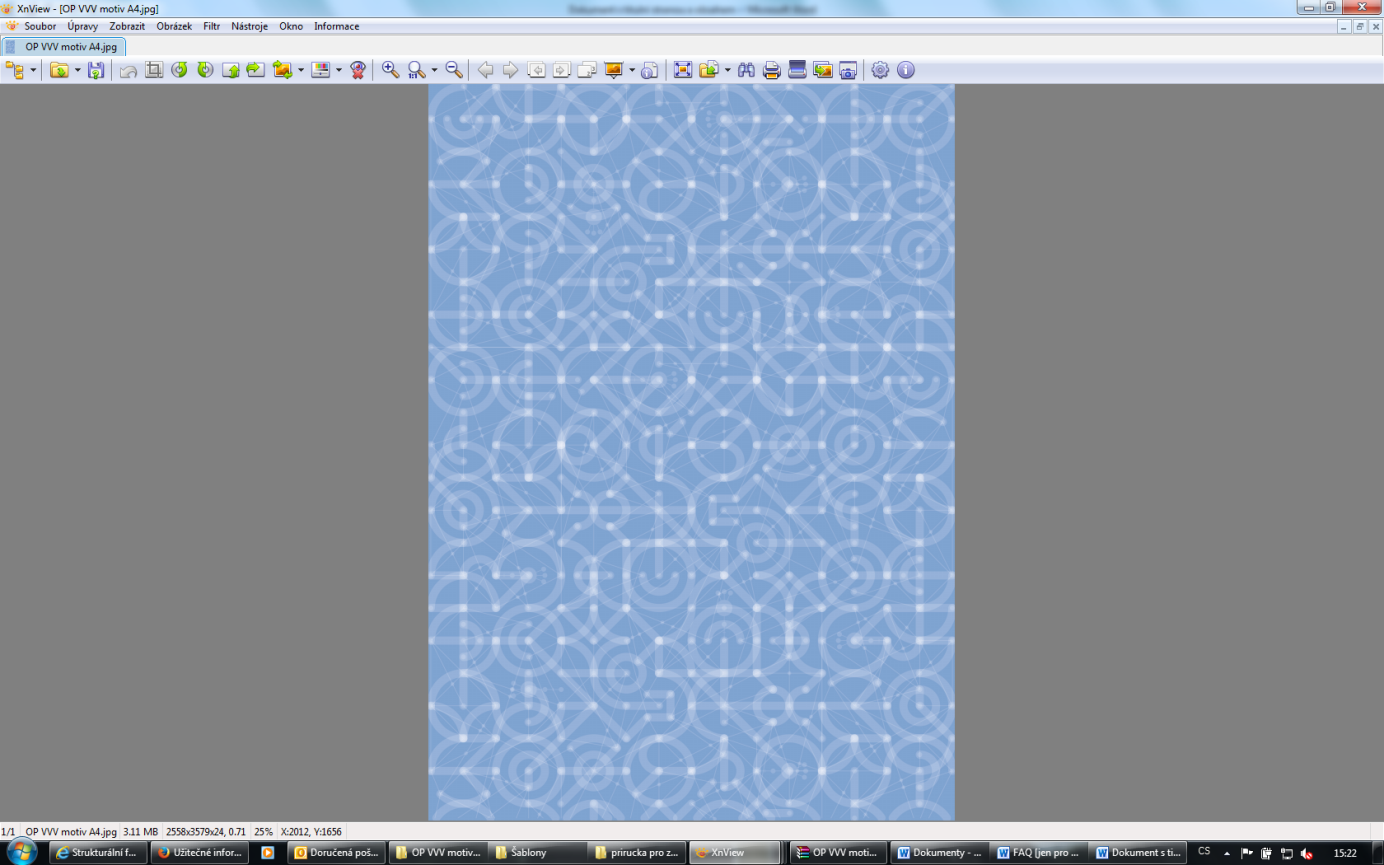 1 Vzdělávací program a jeho pojetí1.1 Základní údaje1.2 Anotace programuZáměrem tohoto programu je seznámit děti předškolního věku s faunou a flórou beskydských hor. Děti odhalí krásu těchto hor. Usilujeme, aby se nabyté poznatky dětí dostaly do povědomí širší veřejnosti (kamarádi, sourozenci, rodiče atd.). Vzdělávací program je realizován v zážitkovém centru URSUS Dolní Lomná a v jednotlivých mateřských školách, které jsou specifické svým okolím (MŠ Mosty u Jablunkova – přírodní rezervace Vřesová stráň, Šance hradby, …, MŠ Jablunkov – chata Gírová – pseudokrasová jeskyně, …). Vzdělávací program klade důraz především na udržení pozornosti účastníků, a tím zlepšení zapamatování informací.1.3 Cíl programuCitové sepětí dětí s přírodou, pěstovat kladný vztah k přírodě, rozvoj vyjadřovacích schopností ve vztahu k přírodě, naučit se hovořit o prožitcích, potřebách, naučit se vybrat, zařadit, pojmenovat, opakovat. Děti si obohatí slovní zásobu o nová slova, seznámí se s významem neznámých slov, zdokonalí reakci na zvukový signál. Vytvoříme u dětí aktivní postoj k lesu, děti poznají pět pater lesa, naučí se zařadit vegetaci a zvěř do těchto pater, budou umět ověřit nabyté informace v přírodě. Děti dostanou prostor ke spolupráci s ostatními dětmi i ke sdílení společné činnosti a hry. Naučí se orientovat v prostoru a reagovat na určitý signál i slovo.1.4 Klíčové kompetence a konkrétní způsob jejich rozvoje v programuschopnost učit sesociální a občanské schopnostikulturní povědomí a vyjádřenírozumí slyšenému, slovně reaguje a vede dialogdokáže vyjádřit své prožitky a pocity různými prostředky (řečovými, výtvarnými, hudebními)soustředěně pozoruje a užívá při tom jednoduchých znaků, symbolůvytváří povědomí o vlastní sounáležitosti se světem, s živou i neživou přírodouchce porozumět věcem, jevům a dějům, které kolem sebe vidívytváří pozitivní vztah k místu, ve kterém žijesoustředěně pozoruje, zkoumá, objevuje, všímá si souvislostíexperimentuje a užívá při tom jednoduchých pojmů, znaků, symbolůdokáže vyjadřovat a sdělovat své prožitky, pocityaktivně si všímá, co se kolem něho děje, chce porozumět věcem, jevům a dějům, které kolem sebe vidízpřesňuje početní představy, užívá číselných a matematických pojmůTyto kompetence jsou rozvíjeny:vysvětlováním: má blízko k popisu, který se zaměřuje na pozorovatelné vlastnosti krajiny, přírody a jevů v příroděpřednáškou učitele: jde o ucelený slovní projev, který je zaměřen na určité téma: Beskydy…rozhovorem: vzájemné vyměňování poznatků a informací, kladení otázek a odpovídání na ně, rozhovor aktivizuje děti, povzbuzuje je k pozornosti a vyzývá ke spoluprácinázorně-demonstrační činností: předváděním jevů a jejich zobrazenímpozorováním, které u dětí zprostředkovává vjemy a prožitkyprací s obrazovým materiálemnapodobováním: dítě napodobuje záměrně nebo i bezděčně, je důležité, aby napodobovaný příklad působil pozitivně1.5 FormaPřímé pozorování všemi smysly, vhodné příběhy, říkadla, písně, hry, pracovní listy, obrázky, stavebnice, pracovní činnosti, pokusy, skupinové aktivity, výtvarné projekty. Program je prezenční, s vybranými tématy se děti setkávají v praktických situacích, v nichž samy jednají, myslí, prožívají je. Různorodost napomáhá k hlubšímu zapamatování. Děti přímo pozorují všemi smysly (zapojí čich, sluch, chuť, hmat, zrak). Jsou motivovány vhodnými příběhy. Většina aktivit je řešena formou kooperativní výuky, skupinové, individuální, podle pracovního tempa dětí. Děti pozorují všemi smysly.1.6 Hodinová dotaceJelikož se děti předškolního věku krátce soustředí, mají krátkodobou pozornost, rozdělili jsme vzdělávací program do 16 dnů (16 vyučovacích hodin, které trvají maximálně 45 minut), musíme respektovat požadavky MŠ.1.7 Předpokládaný počet účastníků a upřesnění cílové skupinyVzdělávací program je určen pro 25 dětí předškolního věku 4–6 let. V průběhu vzdělávacího programu děti pracují společně, ve skupinkách i individuálně (pracovní listy), jednotlivé aktivity odpovídají věkové skupině a možnostem a schopnostem dětí.1.8 Metody a způsoby realizaceSlovní: vyprávění, vysvětlování (je zaměřeno na pozorovatelné vlastnosti daného předmětu), rozhovor (děti si vzájemně mezi sebou vyměňují poznatky), přednáška.Názorně-demonstrační: předvádění, pozorování, práce s obrázky podle instruktáže.Dovednostně-praktické: napodobování, manipulace, experimentování, vytváření dovedností.Didaktické hry: je prohlubována estetická stránka.Inscenační: simulace skutečných událostí, práce s pracovním listem.1.9 Obsah – přehled tematických bloků a podrobný přehled témat programu a jejich anotace včetně dílčí hodinové dotaceTematický blok Na návštěvě v Beskydech č. 1 – 8 x 45 minut	Děti se v tomto tematickém bloku postupně seznámí s životem medvěda hnědého, pohořím Beskydy a počátky vzniku pohoří. Téma č. 1 Medvědí příběh – 4 x 45 minutAnotace – Děti se hravou formou seznámí s medvědem a jeho životem. Odhalí krásu beskydských hor, v průběhu tohoto programu budou děti rozvíjet a upevňovat nové poznatky o beskydské přírodě.Téma č. 2 Vznik Beskyd – 4 x 45 minutAnotace – Odhalíme krásu beskydských hor, děti poznají, jak hory postupně vznikaly, jaký vliv měly povětrnostní podmínky. V průběhu tohoto programu budou děti rozvíjet a upevňovat nové poznatky o beskydské přírodě.Tematický blok Na návštěvě u medvěda č. 2 – 5 x 45 minutAnotace – Postupně prozkoumáme les, patro po patru, odhalíme jejich funkce a dary, které les poskytuje. Seznámíme se s jejich obyvateli, naučíme se je pojmenovat.Téma č. 1 Kořenové patro – 45 minut Anotace – Děti se hravou formou seznámí s kořenovým patrem. Poznají živočichy a rostliny, jež je v tomto patře možné nalézt. Téma č. 2 Mechové patro – 45 minutAnotace – Děti se hravou formou seznámí s mechovým patrem. Poznají živočichy a rostliny, jež je v tomto patře možné nalézt. Téma č. 3 Bylinné patro – 45 minutAnotace – Děti se hravou formou seznámí s bylinným patrem. Poznají živočichy a rostliny, jež je v tomto patře možné nalézt. Téma č. 4 Keřové patro – 45 minutAnotace – Děti se hravou formou seznámí s keřovým patrem. Poznají živočichy a rostliny, jež je v tomto patře možné nalézt. Téma č. 5 Stromové patro – 45 minutAnotace – Děti se hravou formou seznámí se stromovým patrem. Poznají živočichy a rostliny, jež je v tomto patře možné nalézt. Tematický blok Procházka na louce č. 3 – 3 x 45 minutAnotace – Děti si v této činnosti osvojí poznatky o louce, o určitém životním společenstvu a objasní si jeho význam pro člověka, naučí se rozlišovat byliny, květiny, hmyz. Odhalí, jaké dary louka poskytuje.Téma č. 1 Rostliny na louce – 2 x 45 minutAnotace – Děti se hravou formou seznámí s našimi nejběžnějšími rostlinami, které lze najít na louce. Téma č. 2 Živočichové na louce – 1 x 45 minut	Anotace – Děti se hravou formou seznámí s našimi nejběžnějšími živočichy (zejména zástupci hmyzu), které lze najít na louce. 1.10 Materiální a technické zabezpečeníURSUS zážitkové centrum a IS CHKO Beskydy, které je provozováno neziskovou organizací infinity-progress z.s., disponuje moderním technickým zařízením, jež slouží k zajištění bezproblémového chodu moderní výuky pro CS. Materiální a technické vybavení vzdělávacího programu: Zážitková expozice URSUS centra a IS CHKO Beskydy pod názvem U všeho byla a je voda vyprávějící příběh Beskyd. Interiér expozice je založen na mechanických a AV prvcích. Interaktivní zahrada Zelený ráj 1x Multifunkční místnost: přednášková místnost a kinosál 2x Multifunkční místnost: přednášková místnost a místnost pro kreativní dílny Místnost pro přípravu občerstvení PC a multifunkční zařízení Audio a video technika Whiteboard výukové tabule Didaktické a metodické výukové materiály Veškeré další kancelářské potřeby potřebné k bezproblémovému chodu vzdělávacího programu včetně zajištění občerstvení a pitného režimu pro účastníky Metodické materiály pro lektory včetně potřebného zázemí pro řádnou přípravu na výuku Během realizace vzdělávacího programu centrum zajišťuje realizátorům kancelářské potřeby (bílé papíry A4, barevné papíry A4, lepidla, nůžky, barevný výtisk pracovních listů, zalaminované didaktické materiály, didaktické pomůcky, magnety, PC/notebook, USB disk, tablety, internetové připojení, tiskárna a jiné). Účastníci mají po celou dobu realizace programu k dispozici: psací potřeby, lepidla, barevné pastelky. Infinity-progress z.s. disponuje exponáty a prostory k efektivní realizaci vzdělávacího programu.Pro realizaci programu jsou zapotřebí dvě místnosti. V jedné místnosti musí být dětské stoly s židlemi, magnetická tabule (bylo by vhodné, aby byla mobilní), druhá místnost musí být přizpůsobena volnému pohybu dětí.Infinity-progress z.s. disponuje exponáty a prostory k efektivní realizaci vzdělávacího programu.Dílčí části programu, které nesouvisejí s expozičními částmi URSUS zážitkového centra a IS CHKO Beskydy v Dolní Lomné, je možné realizovat v rámci vyučovacího procesu v mateřských školách nebo v zájmových útvarech se zaměřením na přírodovědné obory pro odpovídající věkovou kategorii.1.11 Plánované místo konání1. URSUS zážitkové centrum a Informační středisko pro Chráněnou krajinnou oblast Beskydy v Dolní Lomné včetně exteriérových a interiérových prostor. 2. Přilehlé okolí URSUS zážitkového centra a IS CHKO Beskydy (říčka Lomná s ukázkou říčního a lesního biotopu; louka s ukázkou lučního biotopu, lesy s ukázkou lesního biotopu, mokřady s ukázkou mokřadního biotopu). Interiér, exteriér URSUS centra a IS CHKO Beskydy včetně přilehlého okolí umožňuje realizovat aktivity s užitím názorně-demonstračních metod, činnostního učení k rozvoji praktických a pohybových dovedností. 3. Školská zařízení disponující potřebnými dostupnými lokalitami (biotop louka, řeka, les), kde přímá práce s dílčími výstupy vzdělávacího programu vyžaduje jen zmiňované lokality.Z hlediska realizace tematických bloků plánovaných do vnitřních prostor školy je možné tyto programy provést i v jiných prostorech, než je třída. Musí však být splněna podmínka materiálního a technického vybavení uvedená v kapitole 1.10.1.12 Způsob vyhodnocení realizace programu v období po ukončení projektuPo ukončení realizace projektu budou pilotně ověřené programy, popř. dílčí aktivity: Zařazeny do standardní nabídky vzdělávacích programů URSUS zážitkového centra a IS CHKO Beskydy s důrazem na implementaci metod a přístupů v oblasti EVVO, kulturního a přírodního dědictví regionu, místopisné tematiky. Rozvíjeny a obohacovány o nové inovativní přístupy, metody, implementaci didaktických prvků a nástrojů. Vybrané tematické celky aplikovány ve vzdělávacím procesu v mateřských školkách.Dále:Výsledné cíle a výstupy projektu se stanou podkladovým materiálem při podávání nových projektových žádostí. Spolupráce se stávajícími partnery projektu bude rozvíjena a upevňována, rovněž tak rozšiřována o nové partnerské subjekty.Využitelnost vzdělávacího programu Dílčí části programu, které nesouvisejí s expozičními částmi URSUS zážitkového centra a IS CHKO Beskydy v Dolní Lomné, je možné realizovat v rámci vyučovacího procesu v mateřských školách nebo v zájmových útvarech se zaměřením na přírodovědné obory pro odpovídající věkovou kategorii.V případě realizace vzdělávacího programu je zapotřebí, aby školské zařízení nebo vzdělávací instituce disponovala potřebnými dostupnými lokalitami (biotop horský potok, horská řeka, vlhké mokřadní louky, lidské obydlí), kde přímá práce s dílčími výstupy vzdělávacího programu vyžaduje zmiňované lokality.1.13 Kalkulace předpokládaných nákladů na realizaci programu po ukončení projektuPočet realizátorů/lektorů: 11.14 Odkazy, na kterých je program zveřejněn k volnému využitíKADLUBCOVÁ, Věra a Jana GENČEVOVÁ. Ursík dětem I. Ursuscentrum.cz [online]. 30.6.2019 [cit. 2022-07-21]. Dostupné z: https://ursuscentrum.cz/cz/03313-beskydy-pod-lupou.html(webová stránka příjemce a realizátora programu)Pokud není uvedeno jinak, jsou v programu a jeho přílohách veškeré použité obrázky, fotografie, mapy, schémata, grafy atd. dílem autorského týmu tvůrců, popř. jsou použity z volných databází bez nutnosti uvádět citace.Fotografie účastníků byly pořízeny v souladu s GDPR.https://rvp.cz/Tento vzdělávací program podléhá licenci Creative Commons 4.0 ve variantě BY.2 Podrobně rozpracovaný obsah programuhttp://ursuscentrum.cz/prilohy/Texty/186/pracovni_sesit_ursik_detem_i.pdf2.1 Tematický blok č. 1 Na návštěvě v Beskydech – 8 x 45 minutDěti se hravou formou seznámí s medvědem a jeho životem, odhalí krásu beskydských hor, poznají další obyvatele těchto hor a budou rozvíjet a upevňovat nové poznatky o beskydské přírodě.2.1.1 Téma č. 1 Medvědí příběh – 4 x 45 minutDěti se seznámí s medvědem, jeho skutečným životem a dalšími obyvateli lesa.1. hodina – 45 minut – Dobrodružství tří medvíďatForma a bližší popis realizaceV této aktivitě děti pozorují všemi smysly, pozorně naslouchají příběhu, vylučovací metodou pracují s fotografiemi, řeší problém formou otázek a odpovědí. Děti získají dovednosti týkající se nejen porozumění, ale i hledání řešení.Metodyslovní (vyprávění, vysvětlování, rozhovor)názorně-demonstračníPomůckyPlyšový medvěd, obrázky, fotografie, magnetická tabule, magnetky, šálek.Podrobně rozpracovaný obsahusazení dětí před magnetickou tabulí, krátké povídání o vztahu člověka k přírodě a způsobu zacházení s přírodoupřivítání s plyšovým medvědem, který vypráví poutavý příběh o třech medvíďatech – Vojtovi, Kubovi a Matějoviděti hledají rozdíly ve vzhledu medvíďat, určují jejich jména (obrázky tří medvíďat učitel umístí na magnetickou tabuli) příloha č. 1–3formou otázek a odpovědí děti popisují fotografie Beskyd – příloha č. 4 a 5příloha č. 6 – skutečná fotografie medvědapříloha č. 7–10 – fotografie domácích zvířat (slepice, kohout, koza, kůzle, husa, house, kočka, kotě)příloha č. 11–20 – fotografie lesních zvířat (srna, srnec, jezevec, veverka, liška, kuna, jelen, divoké prase, zajíc, vlk, rys) – pro složitější řešení problému mají děti k výběru domácí i lesní zvířatadětem klademe otázky, na které hledají odpovědi, tím zjistíme, zda děti pozorně poslouchalypříloha č. 21 – noty k písni Starý medvěd a zpěv písně Starý medvěd. Následuje krátký rozhovor o péči o zuby2. hodina – 45 minut – Ze života medvědaForma a bližší popis realizaceDěti dovedou porovnat a rozlišit velikost, procvičí si grafomotoriku, dokážou sladit rytmus s pohybem.Metodynázorné (předvádění, pozorování)dovednostně-praktické (napodobování)PomůckyOrffovy nástroje, sádrové stopy, papírové stopy – medvědí, lidské, PL – přední a zadní stopa medvěda.Podrobně rozpracovaný obsahpíseň Medvědí trápení spojená s pohybem a hrou na Orffovy nástroje – v prostoru herny, učitelka zpívá dětem píseň, děti zpěv doprovází pohybem sádrová stopa medvěda, vlka a rysa, prohlédnutí zrakem, hmatem, porovnání velikostív prostoru herny vytvoříme dvě cesty: první cesta bude vytvořena ze stop medvěda (papírový obtisk – příloha č. 22), druhá cesta bude vytvořena z papírových obtisků lidské nohy – příloha č. 23 – děti procházejí po obou cestách, stopy porovnávajípříloha č. 24 – skutečné foto medvědí a lidské stopy – děti zkoumají velikost, tvarPL „čárkovaná“ stopa medvěda – přední + zadní (spojením čárek děti stopu obtáhnou), příloha č. 25 A, B a 26 A, B3. hodina – 45 minut – S Vojtou, Kubou, MatějemForma a bližší popis realizacePři této činnosti děti rozvíjí logické myšlení. Setkají se se situací, ve které samy jednají, myslí.Metodyslovní (přednáška)názorně-demonstrační (práce s obrázky podle instruktáže)PomůckyObrázkové puzzle, obrázky, fotografie, magnetická tabule, magnety.Podrobně rozpracovaný obsahrozdělení dětí do šesti skupin, které skládají obrázek medvěda (puzzle různé složitosti), přílohy č. 27–32 A, B – vzor je pod písmenem A, obrázek pro rozstříhání pod písmenem Bskutečné foto medvěda, způsob jeho života, charakteristické rysy, obživa, děti podle pokynů učitelky pracují s obrázky, dokládají na magnetickou tabulipříloha č. 33 – skutečné foto medvědapříloha č. 34–36 – foto: houby, rybypříloha č. 37–40 – foto: jelen, daněk, stádo ovcí, obrázek včelí úlpříloha č. 41 – zimní úkrytyhledání předmětů na počáteční písmena jmen medvíďat (Vojta, Kuba, Matěj – V, K, M), děti chodí a hledají v prostorách třídy i herny předmět začínající příslušným písmenemhledání obrázků na počáteční písmena jmen medvíďat, přiřazování na magnetické tabuli, příloha č. 45–47, děti mají k dispozici několik obrázků, které přiřazují, např. V jako Vojta, pod toto medvídě děti přiřadí – vagón, váza, vidlička, …4. hodina – 45 minut – Medvěd hledá medForma a bližší popis realizaceFormou překážkové dráhy se děti rozvíjejí po fyzické stránce, rozvíjí jemnou motoriku a pracovní dovednosti při výrobě papírového medvěda.Metodydovednostně-praktické (manipulace, napodobování)didaktické hry (je prohlubována estetická stránka)PomůckyLavička, kostky, žíněnka, motouz + kroužek, citrónová šťáva, med, 2 misky, špachtle, nůžky, barevný papír, krepový papír, lepidlo, šišky, tužka a fix.Podrobně rozpracovaný obsahcvičení v překážkové dráze, ochutnávka citrónové šťávy, medustanoviště – chůze po lavičcestanoviště – přeskok překážek – špalíčky, kostkystanoviště – žíněnka – válení sudůstanoviště – výskok na zavěšený předmětvýroba papírového medvěda, příloha č. 48 A – popis, 48 B – šablona, děti procvičí stříhání a jsou motivovány k dokončení práce nabídkou dalších činnostíPL Medvěd hledá med, příloha č. 49 A – vzor, 49 B – řešení2.1.2 Téma č. 2 Vznik Beskyd – 4 x 45 minutHravou formou děti seznámíme s tím, jak důležitou roli zastává kámen v přírodě, jaké má vlastnosti a jak vznikly Beskydy.1. hodina – 45 minut – Beskydské horyForma a bližší popis realizaceCílem této aktivity je seznámit děti s pohořím Beskyd, zdejšími horami a jejich vznikem. Děti se naučí poznávat horniny.Metodyvysvětlování, které je zaměřeno na pozorovatelné vlastnosti daného předmětu (horniny)praktické: manipulování pomáhá dětem předškolního věku poznávatPomůckyPapírové krabice, pruh látky modré a zelené barvy, barevné foto hor, tabulové označení CHKO, tamburína, CD Beskyde, Beskyde.Podrobně rozpracovaný obsahpráce s fotografickým a obrazovým materiálem před magnetickou tabulí, vysvětlování vzniku hornin, vliv působení různých povětrnostních podmínek – příloha č. 50–55 A, B, C, D, E, F, Ghra s papírovými krabicemiposlech písně Beskyde, Beskydehra Pozor, nebezpečí2. hodina – 45 minut – Turistika v BeskydechForma a bližší popis realizaceDěti rozvíjí logické myšlení, postřeh. Při samostatné práci získávají poznatky vlastním úsilím.Metodyvysvětlování, rozhovor, kdy si děti vzájemně mezi sebou vyměňují poznatky a informacepráce s pracovním listem – děti zpracovávají informace, díky nimž získávají nové znalostiPomůckyPříloha č. 57 – rozcestník, pracovní listy č. 58 A, B.Podrobně rozpracovaný obsahvysvětlení významu rozcestník, jak slouží turistům, rozhovory nad přílohou č. 57 – Rozcestníkpracovní list Hledej rozdíly (příloha č. 58 A, B), děti si pomocí tohoto pracovního listu procvičí postřeh, pozornost, bystrost při hledání rozdílůvýprava do okolí mateřské školy, sběr kamenů. Tyto kameny použijeme v dalších činnostech, kritériem může být barva, tvar, velikost3. hodina – 45 minut – Hry s kamenyForma a bližší popis realizaceHromadná (frontální) práce učitelky s dětmi, která spočívá v jedné činnosti, jež učitel řídí, usměrňuje a kontroluje, aby si děti osvojily co nejširší spektrum poznatků.Metodydovednostně-praktické, zaměřené především na praktickou činnost, která rozvíjí všechny smyslyPomůckyKameny, štětce, barvy, zavařovací sklenice, juta, motouz.Podrobně rozpracovaný obsahvytvoříme okrasnou láhev naplněnou kameny, tím vznikne dekorace do třídy, vybíráme kameny různé velikosti i barvy, děti zkoumají tyto odlišnosti kamenů (tvar, velikost, barva, povrch)malba na kámen (motivem malby je příroda – beruška, pavouk, duha, strom atd.), k této činnosti využíváme ploché kamenyzaložení zídky na školní zahradě (dlouhodobý úkol) – vytvořit úkryt pro hmyz4. hodina – 45 minut – Ze života netopýraForma a bližší popis realizaceDěti obohatí slovní zásobu o nová slova, seznámí se s jejich významem, naučí se reagovat na zvukový signál, procvičí si techniku stříhání.Metodydovednostně-praktické (napodobování, vytváření dovedností)inscenační – simulace skutečných událostíPomůckyPapír, nůžky, nitka, šátek, obrázky, fotografie.Podrobně rozpracovaný obsahodkaz na přílohu č. 51 – Gírová, č. 54 – Jeskyně, vyprávění lidové pověsti o vzniku Čertova mlýna na Gírovépracovní list Co do batohu (59 A – vzor, 59 B – řešení). Děti se seznámí s turistickým vybavením, které patří do batohu. Pojmenují je, popíší, zdůvodní, proč je sbalí, případně nesbalí do batohu.příloha č. 60–62 – Život netopýra. Děti získají informace o životě netopýra, o druzích i způsobu života a seznámí se s novým pojmem – echolokace.příloha č. 63 A, B – Výroba netopýra, děti si procvičí motorické dovednosti při překládání papíru na polovinu a stříhání složeného papíru (dvojitý papír)hra na netopýra, při této hře se děti naučí orientovat pomocí sluchu, porozumět věcem, jevům a dějům, které kolem sebe vidí2.2 Tematický blok č. 2 Na návštěvě u medvěda – 5 x 45 minut2.2.1 Téma č. 1 Les a jeho patra – 5 x 45 minutVytvoření základů aktivních postojů k lesu a pozitivního vztahu k přírodě. Naučíme se rozlišit pět lesních pater, zařadit do pater zvěř a vegetaci, děti se naučí nabyté informace ověřit v přírodě.1. hodina – 45 minut – Kořenové patroForma a bližší popis realizaceFormou frontálního výkladu prozkoumáme kořenové patro, děti si rozšíří poznatky o životě mravence.Metodyslovní (vysvětlování – význam kořenového patra, mravence)praktické (dokáže samostatně pracovat podle pokynů učitelky)PomůckyObrazový materiál, šišky, lepidlo, větvičky, ping-pong míčky, mák, fix.Podrobně rozpracovaný obsahvýznam lesa, příloha č. 64–68, během krátkého vyprávění si děti vytvoří představu o tom, co je les a jak to v něm vypadáporovnání patra lesa a domu, příloha č. 69, 70, děti pochopí, že stejně jako má patra panelový dům, tak i les má svá patra a obyvatelepřiřadit obrázky do prvního patra lesa a domu, příloha č. 71, s dětmi probereme, jak to v kořenovém patře vypadá (živočichové: žížala, stonožka, mravenec, …)mraveneček v lese – o životě mravence, děti se podrobně seznámí se vzhledem a životem mravenců a jejich významemvýroba mravence, příloha č. 72 A, Bhra na mravence, tato hra vede děti k dodržování předem dohodnutých pravidel2. hodina – 45 minut – Mechové patroForma a bližší popis realizaceBěhem pokusu s mechem se děti formou výkladu seznámí s mechovým patrem a dozvědí se o živočiších a rostlinách. V rámci povídání o tomto patře a za pomocí říkanky pomůžeme vyrobené a nakrmené ježky uložit k zimnímu spánku.Metodyslovní – rozhovor (kladení otázek a odpovědí)dovednostně-praktické (pokus manipulování)PomůckyObrazový materiál, jablka, párátka, košík, mech, voda, fotografie.Podrobně rozpracovaný obsahpřiřazujeme obrázky do druhého patra, příloha 73–74, děti se vrací před maketu panelového a lesního domu, přiřazují obrázky do druhého patra obou domů (les – brouci, ježek, šnek, kapradina, mech)pokus s mechem a vodou, děti experimentují, zjišťují vlastnosti mechu – provádějí pokushra Kde jsi ježku, ježíku – pomocí této hry děti zjistí, že se ježek musí před zimou schovat, že se neživí jablíčky, jak se píše v pohádkách, ale je masožravechra Než jde ježek spát, příloha č. 75 A, B a 76 A, B, C. Aby ježek přežil zimu, musí se pořádně nasytit, děti pracují ve dvou skupinách: hledají potravu pro ježka – kartičky, které pokládají na tělo ježka3. hodina – 45 minut – Bylinné patroForma a bližší popis realizaceVýuka probíhá formou frontálního výkladu, propojena s individuální prací dětí s cílem osvojení poznatků o bylinách.Metodydovednostně-praktické (modelování, manipulace s přírodninami)slovní – rozhovor (kladní otázek, hledání řešení)PomůckyVětvičky, šišky, byliny, voda, fotografie, obrázky, pracovní list, papírové paletky, modelína.Podrobně rozpracovaný obsahpřiřazujeme obrázky do třetího patra, příloha č. 77–80, pokračujeme u makety panelového domu a lesa, přiřazujeme obrázky do třetího, bylinného patrababiččino povídání o bylinkách a zvířátkách – děti pomohou babičce roztřídit větvičky a šišky, babička uvaří zvířátkům čaj – upozornění na jedovaté rostliny (rulík zlomocný, vraní oko)pracovní list Housenky č. 81 A, B – modelování housenky, procvičení pojmů nahoru, dolů, vybarvení podle pokynů, rozvoj jemné motoriky při modelování housenekochutnávka čajepaletky – hledání rostlin podle barev, příloha č. 82, děti přilepí rostliny na paletku podle barev (bílá, žlutá, zelená), příloha č. 82 A, B, C, D4. hodina – 45 minut – Keřové patroForma a bližší popis realizaceHromadnou výukou se budou děti věnovat životu a porostu v keřovém patře. Formou individuální práce (pracovní list) vyhodnotíme získané vědomosti dětí, formou domina procvičíme nabyté znalosti.Metodyslovní – rozhovor (kladení otázek a odpovědi na ně)názorně-demonstrační – manipulování s přírodninamiPomůckyObrázky, fotografie, pracovní listy, přírodniny.Podrobně rozpracovaný obsahdoplnění obrázků do čtvrtého patra, příloha č. 83, 84. Pracujeme opět před maketou panelového domu a lesa, který je již z větší části obydlenýslovní hra „Když se řekne les“ – hra vede k procvičení paměti, vyjadřovacích schopností. Děti opakují stále stejný začátek věty: „Když se řekne les, napadne mě veverka, zajíc, …“pracovní list Které zvíře patří do lesa, příloha č. 85 A, B – vylučovací metodou si děti zopakují, která zvířata do lesa patří a která nepracovní list Domino, příloha č. 86 A, BLesní domino, příloha č. 87 – hra naučí děti pochopit specifická pravidla domina, procvičí trpělivost 5. hodina – 45 minut – Stromové patroForma a bližší popis realizaceFrontální výukou se děti učí zařadit vegetaci a zvěř do posledního, pátého patra. Formou diskuze jsme ověřili nabyté informace o přírodě.Metodyvysvětlování – vzájemná výměna informací a poznatků, práce s obrázkyPomůcky Obrázky, fotografie, papír, křída, úhel, látkový pytlík, přírodniny.Podrobně rozpracovaný obsahobyvatelé pátého patra lesa, příloha č. 88, děti doplňují obrázky do posledního patra lesa a panelového domuvysvětlení pojmu „stromové patro“ – práce s obrázky, příloha č. 89–92, určujeme stromy a jejich plody, vysvětlíme si rozdíl mezi jehličnatým a listnatým stromempracovní list Spoj stromy a jejich plody, příloha č. 93 A, B, v tomto pracovním listě ověříme nabyté znalosti dětíhra Na ptáky – líbezné zvuky, šumění stromůhra Na strom, příloha č. 94 – děti si procvičí prvky jógymanipulace s obrázky ptáků, příloha č. 95, děti porovnávají zbarvení, velikost, název, zvuk zkoumání struktury kůry stromů, za pomoci experimentu děti zkoumají rozdíly struktury kůry stromů hmatová hra (poznej přírodninu podle hmatu, pojmenuj ji). Látkový pytlík, který skrývá přírodniny. Děti podle hmatu určují přírodninu, vyjadřují svůj pocit. zpěv písně V lese, příloha č. 962.3 Tematický blok č. 3 Procházka na louce – 3 x 45 minut2.3.1 Téma č. 1 Rostliny na louce – 2 x 45 minut1. hodina – 45 minut – PampeliškyForma a bližší popis realizaceFrontální výukový program probíhá v přírodě s dominantním postavením učitele, který řídí, usměrňuje a kontroluje aktivitu dětí.Metodypraktické činnosti (experimentování, vytváření dovedností, napodobování)PomůckyPruh papíru, prstové barvy, kartáč na nádobí nebo houbička, pampelišky.Podrobně rozpracovaný obsahpozorování pampeliškové louky. Děti pozorují celé rostliny, popisují části skutečné rostliny, kterou společně vykryjemeexperiment s pampeliškou (roní mléko, žlutý pyl), praktická činnost na louce podle metodikyvýroba řetězů ze stonků, praktická činnostpampeliškový věnec, praktická činnostmalba pampeliškové louky (pruh papíru), za pomoci kulatých kartáčků na nádobí (otisky) a barev vytvoříme pampeliškovou louku2. hodina – 45 minut – Louka voníForma a bližší popis realizaceDěti si pomocí této činnosti osvojí poznatky o louce, o určitém životním společenstvu a objasní si jeho význam pro člověka. Naučí se rozlišovat byliny a květiny, odhalí, jaké dary louka poskytuje.Metodymetoda předvádění – zprostředkovává dětem vjemy a prožitky, nedílnou součástí předvádění je pozorování, přičemž všichni kladou otázky, na které společně hledáme odpovědiPomůckyHudební nástroj, noty, plátno, obrázky, pracovní list, modré a zelené plátno, kytice nasbíraného lučního kvítí, hra Vijeme věneček, příloha č. 103, pracovní list Sedmikráska, příloha č. 104.Podrobně rozpracovaný obsahposlech hry na hudební nástroj a zpěvu učitelky, píseň Louka voní, příloha č. 97děti si připomenou téma Medvědí příběh (3 medvíďata) a krátce zavzpomínají na medvědí kamarádypohybové cvičení: přes modré plátno – potok, děti se procházejí kolem modrého pruhu látky, přeskakují jej, až se dostanou k zelenému pruhu látky – loukadechové cvičení: zelené plátno – louka, provádíme dechová cvičení – nádech nosem, výdech ústy (přičichujeme k živé kytici lučního kvítí)třídění obrázků květin: váza – pro radost, byliny – léčí, seno – potrava pro zvěř, příloha č. 97–102, pokus s trávouhra Vineme věneček, příloha č. 103 – pomocí hry si děti upevní názvy rostlin, děti se procházejí – vede je určené dítě nebo učitelka, tím postupně utvoříme řetěz, který v závěru spojíme do věnečkupracovní list Sedmikráska, příloha č. 104 – tečkované části děti spojí čarou do tvaru okvětních lístků2.3.2 Téma č. 2 Živočichové na louce – 1 x 45 minut1. hodina – 45 minut – Pátračka na louceForma a bližší popis realizaceHromadná, frontální výuka, která dává prostor ke spolupráci s ostatními dětmi i ke sdílení společné činnosti a hry. Děti se naučí orientovat v prostoru a reagovat na signál i slovo.Metodyvyužijeme hlavně metody slovní a metody praktické (let motýla)PomůckyFotografie, pohádkové čtení, barevné čtvrtky (květiny), pracovní list Pátračka na louce, obrázkové loto.Podrobně rozpracovaný obsahpíseň Starý medvěd (noty k písni, odkaz na medvědí příběh), pozastavíme se nad obsahem slov písně (bolest zubů)Včelí život, příloha č. 105 – krátké povídání nad obrázkymanipulace s fotografiemi, příloha č. 106–114 – popisujeme fotografie, zaměříme se na tvar, velikost, zbarvení, zvuk, počet křídelhra Na motýly, rychlá reakce na barevný signálpohádkové čtení Neposlušná včela, příloha č. 115, učitelka čte psaná slova, děti ji doplňují pojmenováním obrázkůobrázkové loto, příloha č. 116 A, B, během hry si děti procvičí pojmy vpravo, vlevo, nahoru, dolůpracovní list Pátračka na louce, příloha č. 117, děti pátrají na velkém obrázku, hledají určitý počet pampelišek, žížal, motýlků, berušek, kosů a včel3 Metodická částDěti se seznámí se skutečným bohatstvím našich Beskyd, za kterým nemusí nikam cestovat, ale najdou jej „u nás doma“. Konzumním způsobem života ztrácíme vztah k přírodě. Program Ursík dětem I probouzí v dětech kladný vztah k přírodě. Děti poznají, jak postupně vznikaly hory a jaký měly povětrnostní podmínky vliv na jejich vznik. Společně prozkoumají les, patro po patru, odhalí život v těchto patrech. Osvojí si poznatky o louce i zdejším životním společenstvu a jeho významu pro člověka. Naučí se rozlišit byliny, květiny, hmyz. Tematika podnítí zájem dětí o přírodu a povede k jejich větší odpovědnosti. Dobrý ochránce musí přírodu co nejlépe poznat, čím hlouběji pronikne do problematiky, tím více si bude přírody vážit a bude ji mít rád. Pracovní listy pro děti se nacházejí v PDF formátu a také ve Word, který je ke stažení ve složce ZIP. V ZIP složce se nacházejí tři tematické bloky. Každý tematický blok obsahuje téma/témata, která odpovídají  vzdělávacímu programu.  Jednotlivé téma obsahuje vybrané pracovní listy pro děti. Pracovní listy s řešením pro vyučující  se nacházejí v PDF formátu a také ve Word, který je ke stažení ve složce ZIP. V ZIP složce se nacházejí tři tematické bloky. Každý tematický blok obsahuje téma/témata, která odpovídají  vzdělávacímu programu.  Jednotlivé téma obsahuje vybrané pracovní listy pro děti. Pracovní sešit je souhrn vybraných pracovních listů pro děti, které se rovněž jednotlivě nacházejí i v části  Pracovní listy pro děti. 3.1 Metodický blok č. 1 Na návštěvě v BeskydechDěti se hravou formou seznámí s medvědem a jeho životem. Odhalí krásu beskydských hor. Rozvinou a upevní si nové poznatky o beskydské přírodě. Bude vytvořeno citové sepětí dětí s přírodou. 3.1.1 Téma č. 1 Medvědí příběh1. hodinaDíky rychle postupujícímu vědeckému, technickému a ekonomického vývoji došlo v posledních desetiletích ke značným změnám v oblasti intelektu, životních podmínek, zvyklostí a životního stylu dnešního člověka, především pak mladé generace. Lze to pozorovat i v denním životě. Mění se tak vztah lidí k přírodě a způsob zacházení s přírodou. Existuje nebezpečí, že se mladí lidé, především děti, přírodě vzdálí. My, učitelky mateřských škol, které se věnujeme nejmenším dětem, bychom se měly snažit neustále děti vést k šetrnému a ohleduplnému přístupu k okolnímu světu. Děti vychováváme k odpovědnosti vůči životnímu prostředí a ony pak často „vychovávají“ své rodiče, sourozence, …, když z mateřské školy přijdou s dobrým příkladem. Děti usadíme ve třídě před magnetickou tabuli do půlkruhu. Přivítají se s plyšovým medvídkem, který jim vypráví krátký příběh: „Jestlipak děti znáte příběh o třech medvíďatech Vojtovi, Kubovi a Matějovi?“ Paní učitelky připevní na tabuli obrázky tří medvíďat, příloha č. 1–3. Medvěd s bílou skvrnou na uchu – Vojta, medvěd s bílým lícem – Kuba, medvěd s bílou skvrnou na tlapce – Matěj. „Těmto medvídkům zemřela maminka medvědice. Tak už to někdy v životě chodí, tak se to někdy stane, ale měli velké štěstí. Našel je pan fotograf Václav Chaloupek, kterému bylo medvídků líto, a tak se jich ujal. Staral se o ně, krmil je, vodil je na procházky do přírody, hrál si s nimi, seznámil je se zvířecími kamarády. Tak jako vy i naše medvíďata rostla a rostla, až se z nich stali velcí, dospělí medvědi, kterým už nestačil les a kteří toužili poznat svět. Jednoho dne se vydali za novým dobrodružstvím. Jak tak šli a šli, cestičky v lese je zavedly až k nám, do krásných hor, do Beskyd.“ Paní učitelky připevní na tabuli foto Beskyd – příloha č. 4–5. „Co na fotografii vidíš?“ Společnou formou otázek a odpovědí popíšeme fotografie (hory, lesy, rozkvetlé louky, výškové rozdíly hor, barvy). „Že neuhodnete, koho tam medvědi potkali?“ Po této otázce paní učitelky na magnetickou tabuli fotografii hned umístí medvěda – příloha č. 6. „Víte, jak se jmenuje?“Děti mohou vymýšlet různá jména, paní učitelky dětem jméno prozradí – URSÍK. „Ursus je latinský výraz pro medvěda. Latinskými výrazy se dorozumívají vědci celého světa. Ursík se ze seznámení zaradoval a rozhodl se, že medvíďatům naše Beskydy ukáže a seznámí Vojtu, Kubu, Matěje s kamarády, kteří v Beskydech žijí.“Děti mají k dispozici obrázky domácích zvířat – příloha č. 7–10, fotografie lesních zvířat – příloha č. 11–20. Aby měly složitější řešení problému, máme k výběru domácí i lesní zvířata. Paní učitelka klade dětem několik otázek, aby si ověřila, jak pozorně děti příběh poslouchaly. Kolik medvíďat přišlo o maminku?Odpověď: 3Jak se medvíďata jmenovala?Odpověď: Vojta (skvrna na uchu), Kuba (bílý límec), Matěj (skvrna na tlapce)Co dělali s panem Václavem Chaloupkem?Odpověď: Chodili na procházky, hráli si, seznamovali se se zvířecími kamarády z lesa.Jak se jmenovalo pohoří, kam medvídci došli?Odpověď: BeskydyJak se jmenoval medvěd, kterého potkali?Odpověď: URSÍKKterá zvířata mohli ještě v beskydských lesích potkat?Odpověď: zajíce, lišku, vydru, mloka aj.Děti zpozorní, co se děje. Vytvoříme si kruh, paní učitelka zpívá dětem píseň Medvědí trápení – příloha č. 21, kterou doprovází pohybem – společná chůze po kruhu. Krátce si s dětmi popovídáme o péči o zuby. Jak pečují o zuby lidé – vhodné jídlo, čištění zubů, návštěva zubaře. „A kdo pomohl medvědovi v písničce?“Paní učitelka znovu zpívá píseň, děti se postupně přidávají a spojují ji s pohybem.sloka – pomalá, klátivá chůze, ruce upažit pokrčmosloka – otočky ve dvojicíchKompetenceRozumí slyšenému, slovně reaguje a vede dialog.Děti se učí pozorně naslouchat a porozumět formou otázek a odpovědí. Získávají dovednosti řešit problém.2. hodinaV prostoru herny si opět zazpíváme píseň Medvědí trápení, kterou děti doprovázejí na Orffovy nástroje a hrou na tělo. Děti se volně usadí v prostoru herny, paní učitelky vypráví: „Jak se tak medvídci pohybovali lesem, zůstalo po nich mnoho stop.“Děti mají možnost prohlédnout si stopu medvěda (sádrový odlitek), mohou si na ni sáhnout a porovnat se svou dlaní či chodidlem. Pro srovnání máme také sádrový odlitek stopy vlka a rysa (stopa rysa je nejmenší). Poté děti rozdělíme do dvou skupin. Paní učitelka vytvoří dvě „cesty“. První tvoří několik předních a zadních stop medvěda (10 kusů předních, 10 kusů zadních – příloha č. 22). Děti si cestu „projdou“ po čtyřech. Druhá cesta bude vytvořena z otisků lidského chodidla (10 kusů – příloha č. 23) – chůze po stopách. Skupiny se prostřídají. Pro zpestření ukáže paní učitelka fotografii porovnání otisku skutečné lidské a medvědí stopy – příloha č. 24. Po pohybové části se děti posadí ke stolům, kde dostanou pracovní list „čárkovaná“ stopa medvěda – přední a zadní. Spojením čárek děti stopu obtáhnou, příloha č. 25 A, B, č. 26 A, B; A – vzor, B – řešení.KompetenceSchopnost učit se. Děti získávají a zpracovávají nové poznatky, zdokonalují si jemnou motoriku.3. hodinaDěti pracují v prostoru herny na zemi. Rozdělíme je do šesti skupin. Každá skupina bude mít obrázek medvěda v různých polohách a zároveň bude mít stejný obrázek rozstříhaný na několik dílů (puzzle), příloha č. 27–32 A – obrázek, B – nákres k rozstříhání. Jednotlivá puzzle nebudou mít stejný počet dílků. Budou jednoduchá (méně dílků) a složitější (více dílků různých tvarů). Děti puzzle sestavují. Sestavená puzzle si společně prohlédneme, děti sdělují, co zrovna na obrázku medvěd dělá. U této činnosti se děti prostřídají, aby vyzkoušely náročnost. Poté se děti opět usadí před magnetickou tabuli, prohlédnou si skutečné foto medvěda – příloha č. 33, paní učitelka děti seznámí se způsobem jeho života, charakteristickými rysy, obživou a dalšími zajímavostmi. Použijeme encyklopedii savců. Toto vyprávění doplníme obrázky a fotografiemi. „Medvěd je mohutná šelma se silnými končetinami, dlouhou srstí a kulatou hlavou. Přední stopa je širší, zadní připomíná otisk lidské nohy. Medvěd má, podle podmínek v přírodě, denní i noční aktivity. Žije převážně samotářsky. Na zimu se ukládá k nepravému zimnímu spánku na klidné a suché místo. Využívá skalní dutiny i vlastnoručně vyhrabané jámy – příloha č. 41. Je všežravec (živí se kořínky, slupne houby, ryby – dokládáme obrázky – příloha č. 34–36). Útočí i na větší zvířata (mladé jeleny, daňky, srnce, stáda ovcí – příloha č. 37–40). Živí se i medem, který vybírá ze včelích úlů u lidských sídel. Medvěd rodí 1–4 mláďata.“Znovu si připomeneme jména Ursíkových kamarádů, příloha č. 42–44: Vojta – ukážeme medvěda na tabuli s napsaným jménem. „Všimli jste si, že všechna písmena Vojtova jména jsou stejná (stejné barvy), jen první písmeno je jiné? Je to písmeno V, kterým začíná Vojtovo jméno. Najdeš tady ve třídě nějaký předmět či věc, která začíná písmenem V?“Děti chodí, hledají: vagón, váza, vidlička atd. Totéž se jmény Kuba a Matěj. Děti mají k dispozici obrázky začínající písmenem V, K, M. Obrázky jsou položeny obráceně, aby nebylo vidět, co na nich je (příloha č. 45, 46, 47). Děti si na vyzvání paní učitelky kartičku vyberou, označí, co na ní je, a přiřadí pod medvěda, jehož jméno začíná stejným písmenem jako věc na kartičce. Příklad: vidlička – Vojta, kočárek – Kuba, myš – Matěj atd. Pracujeme na magnetické tabuli.KompetenceSoustředěně pozoruje a užívá při tom jednoduchých znaků, symbolů. V průběhu této aktivity je dítě vedeno k užívání svých komunikačních schopností k dalšímu učení, při práci v dětských skupinkách děti posilují vlastní sebevědomí.4. hodinaJsme v prostorách herny, kde přichystáme překážkovou dráhu.„Jak už víte, medvěd rád mlsá med, ale než se k němu dostane, musí zdolat hodně překážek. Vyzkoušíme si, jak těžká byla jeho cesta.“Překážková dráha: cíl – dvě misky odlišné barvy, v jedné je med, v druhé citrónová šťáva. „Až přejdeš dráhu, okusíš dřevěnou špachtlí z obou misek. Zjistíš tak, ze které misky by medvědovi chutnalo.“Překážková dráha:Stanoviště – chůze po lavičce (most přes potůček)Stanoviště – překračování překážek – špalíčky, kostky (napadané dřevo)Stanoviště – žíněnka – válení sudů (medvěd se kutálí z kopečka)Stanoviště – výskok na zavěšený předmět (vybírá včelám med).„Medvídkovi se podařilo získat med a teď si na něm pochutnává. Nebudeme ho rušit a my si toho medvídka, který s námi putoval celým příběhem, vyrobíme.“Přesuneme se ke stolečkům do třídy, kde máme přichystané hnědé čtvrtky A4, černý krepový papír, nůžky, lepidlo, bílý papír A4, černý fix. Pro děti jsou přichystány šablony těla a čumáku medvěda. Děti si obkreslují samy, kdo nezvládá, pomůžeme obkreslit. Děti díly vystřihnou, podle návodu přilepí. Z černého krepového papíru tvoříme kuličky, které přilepíme jako oči a čumák – příloha č. 48 A – popis, 48 B – šablona. Kdo bude s činností brzo hotov, dostane pracovní list Medvěd hledá med – příloha č. 49 A – vzor, 49 B – řešení. Během těchto aktivit se děti učí rozumět slyšenému, slovně reagují a vedou dialog. Dokážou vyjádřit své prožitky a pocity různými prostředky (řečovými, výtvarnými, hudebními atd.). Soustředěně pozorují a užívají při tom jednoduchých znaků, symbolů. Důraz je kladen na to, aby zkušenosti směl nabývat každý účastník. KompetenceUpoutat zájem dětí a zapojit je do činností. Děti spolupracují a spolupodílí se na činnostech a rozhodnutích, rozvíjí svůj kreativní potenciál.Zdroje: Pastelka: měsíčník do školy i na doma pro 5-8leté kluky a holky. Praha: Reprogress, 2019. ISSN 1212-6462SLOUPOVÁ, Miroslava. Rok s krtkem: [náměty pro práci s předškolními dětmi]. Vyd. 2. Ilustroval Edita PLICKOVÁ. Praha: Portál, 2014. ISBN 978-80-262-0650-7.Průvodce naší přírodou. Praha: Svojtka & Co., 2002. ISBN 80-7237-520-2.Medvědí trápení - Pinterest. Pinterest.com [online]. [cit. 2020-11-11]. Dostupné z: https://cz.pinterest.com/pin/502362533411224548/Propojení formálního a neformálního vzdělávání:Maketa Beskyd – hory, nížiny, řeky.Zvířecí kamarádi – vydra, čáp, mlok, netopýr.3.1.2 Téma č. 2 Vznik BeskydDěti, které přijdou do mateřské školy, začínají kolem sebe objevovat nové a nové věci. Jsou zvídavé a snadno napodobují postoje, názory osob, které mají kolem sebe. Dáváme za pravdu myšlence, že: „dítě není nádoba, kterou je výchovou třeba naplnit, ale květina, kterou umí naše výchova zušlechtit“. V tomto tématu děti seznámíme s pohořím Beskyd, které se rozkládají na území čtyř států. Beskydy jsou tradičním označením typu pohoří v Karpatech. Konkrétně se vyskytují na severovýchodní Moravě v oblasti Valašsko a přilehlé části českého Slezska, v jižním Polsku, na severním Slovensku, v části Oravy a v západní části Ukrajiny.1. hodinaDěti usadíme na židličky do půlkruhu před magnetickou tabuli. Paní učitelka začíná své povídání o vzniku Beskyd, otázkou: „Víš, co jsou Beskydy?“ Poté umístí fotografie Beskyd na magnetickou tabuli – příloha č. 50–54. Obrázky popisujeme. „Beskydy jsou většinou zalesněná pohoří s oblými vrcholy, jen občas vystupuje na povrch skála. V Beskydech se nacházejí hory: Gírová, pod jejímž vrcholem se nachází pseudokrasová puklinová jeskyně, Velký Polom, Lysá Hora a další. Znáte ještě nějaké?“ Děti mohou jmenovat (Kozubová, Skalka, Filipka). Paní učitelka klade další otázku: „Víš, jak tyto hory vznikly?“ A zároveň dětem vysvětluje: „Před mnoha lety se po mohutných vrstvách na sebe nasouvaly horniny (jíly, štěrky, písky – vznikly jílovce, pískovce, slepence). Všechno jsou to horniny, které se liší hlavně tím, z jak velkých zrn se v moři usazovaly. Jsou různě barevné, většinou hnědé, červenohnědé nebo nazelenalé. Víš, kdo má v přírodě obrovskou sílu? Slunce, voda a vítr. Horniny se vlivem vody, slunce a větru začaly rozpadat a voda je nesla dál do údolí. Některé části poklesly, tak vznikla pohoří, hory.“„Toto trvalo mnoho let, až hory dostaly dnešní podobu. Téměř celé území Beskyd je chráněné. Je označeno tabulí (příloha č. 55). Víš, co to znamená? Nesmí se zde rozdělávat oheň (příloha č. 55 A), nesmí se stanovat (příloha č. 55 B), nesmí se rušit hnízdící ptáky (příloha č. 55 C), nesmí se odhazovat odpadky (příloha č. 55 D), nesmí se trhat a vykopávat rostliny (příloha č. 55 E) a nesmí se dělat hluk (příloha č. 55 F).“Děti se přemístí do volné části herny, kde zkusíme beskydské hory vytvořit hrou s papírovými krabicemi či polystyrénovými kostkami. Děti napodobují vítr – různé síly větru (silné nebo slabé žduchnutí do kostek, hory „stavíme, bouráme“), opakujeme několikrát za sebou. Mezi vytvořenými horami z krabic položíme pruh zelené látky – údolí, pruh modré látky – řeky. Beskydské hory si můžeme vytvořit i v terénu – nasouváním hlíny, písku, kamení. „Víte, že o těch Beskydech vznikla píseň?“ Děti se za poslechu písně (CD nebo notový záznam – příloha č. 56) procházejí „vytvořenými Beskydami“. „Právě v Beskydech se potkali naši medvědi. Určitě víte, že se lidé medvědů bojí stejně jako bouřky nebo potopy. Je to pro ně takové nebezpečí. Naučíme se hru Pozor nebezpečí.“ Chůze za doprovodu tamburíny, děti se na silný úder zastaví. Na zavolání „bouřka“ – co nejrychleji lehnou na zem na břicho, dlaně pod bradu, „potopa“ – musí se dostat co nejrychleji na lavičku nebo někam výš, „medvěd“ – musí se co nejrychleji obejmout. KompetenceVytvářet povědomí o vlastní sounáležitosti se světem, s živou a neživou přírodou. Děti obohacují a prohlubují svou poznatkovou zkušenost, přistupují k učení iniciativně, s aktivním zájmem.2. hodinaUsadíme děti ke stolům, paní učitelka pokračuje ve vyprávění: „Medvědi se však nepohybují po celých Beskydech, nemusíme se bát a klidně se můžeme s rodiči vypravit na hory.“„Víš, podle čeho zjistíš, že jdeš správnou cestou, správným směrem k vytyčenému cíli?“ – podle rozcestníku a barevných značení na stromech – příloha č. 57 – foto. Společně s dětmi popíšeme (procvičíme znalost barev, orientaci vpravo, vlevo). „Na cestách označených turistickými značkami potkáme mnoho turistů. Jednu takovou skupinku si teď můžeš pozorně prohlédnout na dvou obrázcích. Na první pohled vypadají stejně, ale není to tak. Liší se 15 rozdíly, najdi alespoň 10 a označ je v prvním obrázku červenou pastelkou (příloha č. 58 A – zadání, 58 B – řešení).“ Pokračujeme výpravou do okolí mateřské školy. Děti si nasbírají různé kameny, které vysypeme na školní zahradě na jednu hromadu a využijeme při dalších činnostech.KompetenceVytváření pozitivního vztahu k místu, ve kterém dítě žije. V průběhu badatelské činnosti děti získávají, zpracovávají a osvojují si nové znalosti a dovednosti.3. hodinaZačneme na školní zahradě tříděním nasbíraných kamenů. Kritériem u třídění může být barva, tvar, velikost. Z některých kamenů si děti vytvoří okrasnou láhev: děti vkládají do zavařovací láhve (5 litrů) kameny různých tvarů a velikostí. Okrasnou láhev ozdobíme kouskem juty, kterou ovážeme motouzem. Tak vznikne dekorace do třídy.Ploché kameny využijeme k malbě. Děti mohou pracovat (malovat na kámen) na školní zahradě nebo u stolečků ve třídě. Děti budou mít k dispozici temperovou barvu, štětce a kelímky s vodou. Paní učitelka motivuje děti, aby pro malbu využily přírodní motivy (beruška, pavouk, motýl, duha, …).Z namalovaných kamenů uděláme výstavu, kterou si společně prohlédneme. Děti budou mít možnost vyjádřit se ke svým malbám. Ze zbylých kamenů založíme na školní zahradě suchou zídku (úkryt pro hmyz, brouky, ještěrky). Toto je dlouhodobý úkol.KompetenceChce porozumět věcem, jevům a dějům, které kolem sebe vidí. Vedeme děti, aby výsledky učení uplatňovaly v životě i v dalším učení a aby tak neustále posouvaly vpřed hranice svých možností.4. hodinaDěti se usadí na zem do půlkruhu. Paní učitelka dětem vypráví o Gírové, o jeskyni a netopýrech. „Na našich horách vznikly také jeskyně. Nejbližší u nás je na Gírové (příloha č. 51), pod jejím vrcholem se nachází pseudokrasová puklinová jeskyně, přes tyto pukliny mohou projít děti nebo štíhlá osoba.“„Tato jeskyně, podle příběhu místních lidí, dostala název „čertí mlýny“ (příloha č. 54 A, B). Čertí mlýny proto, že jedna z mnoha pověstí vypráví, jak zde čert stavěl mlýn na mletí lidí. Měl podmínku, že mlýn musí postavit za jednu noc. Když čert mlýn dokončoval, začalo svítat. „Staro Čmielka“ pustila kohouta, ten zakokrhal a mlýn se zbořil. Čert, když ze zlosti utíkal, kopl do jednoho balvanu a odrazil tam své kopyto. Čertovo kopyto tam opravdu můžete vidět ještě dnes.“Děti se přesunou ke stolům, kde vyřeší pracovní list – příloha č. 59 A, B. Než začnou pracovat, popíšeme si předměty v pracovním listu. Řekneme si, k čemu nám slouží. Pak děti zakroužkují, co si sbalí do batohu, když se „půjdou podívat“ na čertí mlýny nebo jinam do přírody. Děti mají batoh sbalený, usadíme se před magnetickou tabulí a krátce si na základě fotografií povyprávíme o životě netopýrů – příloha č. 60–62. „Jeskyně slouží netopýrům jako úkryt. Netopýři jsou pro nás velice užiteční, jejich ekologický význam je nenahraditelný, živí se hmyzem. V našich Beskydech žijí tři druhy netopýrů (např. netopýr ušatý, netopýr velký, netopýr vousatý).“Opět se usadíme ke stolům, kde si děti podle šablony netopýra vyrobí – příloha č. 63 A, B. Děti si vezmou černý papír o velikosti A4 a přeloží ho napůl. Obkreslí na stránku obrys netopýra tak, aby se přehyb kryl s přerušovanou čárou, obrys vystřihnou, přimalují netopýrovi oči. Za asistence paní učitelky netopýry pověsí. „Nyní si v prostorech herny zkusíme na netopýry zahrát. Netopýr loví v noci, kdy je špatně vidět. Vydává zvláštní zvuky, které my lidé neslyšíme, které se odrážejí zpět a pomáhají netopýrovi bezpečně proletět.“Hra na netopýra: jedno z dětí má zavázané oči a představuje netopýra. Bez pomoci zraku se pohybuje mezi ostatními dětmi, které představí les (strom). Když se netopýr blíží ke stromu, strom začne pískat, houkat, aby netopýr nenarazil. Děti se tak naučí orientovat pomocí sluchu. Děti mají ke hře vytyčený prostor. Tomu, že se netopýr dokáže pohybovat podle odrazu zvuku, říkáme echolokace. V těchto aktivitách děti vytvářely povědomí o vlastní sounáležitosti se světem, s živou i neživou přírodou. Děti chtějí porozumět věcem, jevům a dějům, které kolem sebe vidí. Vytvářejí si pozitivní vztah k místu, ve kterém žijí. Děti si osvojily poznatky o vzniku Beskyd, obohacovaly slovní zásobu o nová slova, seznámily se s významem těchto slov, reagovaly na zvukový signál. Děti získají dovednosti týkající se jak porozumění, tak vyjadřování. Mají příležitost dát vlastní tvůrčí názory do souvislostí s názory jinými. KompetenceRozumí slyšenému, reaguje, dokáže vyjádřit své prožitky, pocity.Děti se i v průběhu této činnosti učí vnímat, přijímat, rozvíjet a chránit hodnoty spojené se zdravím a bezpečím, s životem a životním prostředím.Zdroje:informační brožury, publikace z Gorolského turistického informačního centra (Gotic) Mosty u Jablunkova - https://drive.google.com/file/d/0B1Hahy006Fg2V2RZY0wyYUhLdmc/editPropojení formálního a neformálního učení:možnost poznání jílovce, pískovce, slepence – zrakem, hmatem prohlídka expozic URSUS centra, rozdíl mezi pohořím a údolím (maketa URSUS centra), pojmy nahoře, dole; poslech zvuku netopýra.Otázky k reflexi a sebehodnocení učebního pokroku žáka v tomto tematickém bloku:Jak se jmenují hory, kde se medvědi potkali s Ursíkem?Kdo má větší stopu? Ty nebo medvěd (otisk chodidla)?Víš, čím se živí medvěd?Co nesmíš dělat v chráněné krajinné oblasti (CHKO)?3.2 Metodický blok č. 2 Na návštěvě u medvědaDěti se naučí rozlišit pět lesních pater. Během činností zjistí, kteří živočichové a rostliny patra obývají. Naučí se tyto rostliny a živočichy vyhledat nejen na obrázcích, ale i v přírodě, čímž u dětí vytváříme aktivní postoj k lesu a přírodnímu prostředí. 3.2.1 Téma č. 1 Les a jeho patraVedeme děti k ochraně životního prostředí, pěknému vztahu k přírodě, která nás ještě obklopuje, k zachování původní „tváře“ přírodních rezervací a přírodních památek. Děti se naučí vnímat a vážit si přírody, porozumět přírodním zákonům, funkcím – např. ekosystém lesa, vážit si života, zdraví ostatních. Chceme, aby děti věděly, že každé zvíře, rostlina má v přírodě svůj domov, žije v něm pospolu s miliony jiných tvorů, tedy i s námi lidmi.1. hodinaUsadíme děti na lavičkách před magnetickou tabuli. Paní učitelka dětem vypravuje, jak Ursík zavedl své kamarády domů. „Uhodnete kam? Přece do lesa (nabídka obrázků, příloha č. 64–68 – sídliště, louka, jeden strom, dva stromy, les). Najdeš obrázek Ursíkova domova?“ Určené dítě dá obrázek lesa na magnetickou tabuli. „Víš, co je les? Je to takový veliký dům, není z cihel a trámů jako ten tvůj, přesto je domovem mnoha živých tvorů (dům – les A1, příloha č. 69, 70). Obojí má patra. Tak jako dům, ve kterém bydlíš má patra, tak i les, který má těch pater pět.“„V lese jednotlivá patra obývají rozdílné zvířecí a rostlinné „rodiny“. V paneláku obývají patra lidé. Les má velký význam. Nejenže je domovem zvěře, dává jim obživu (také lidem), zadržuje vodu, čistí ovzduší, zpevňuje půdu.“ Dva obrázky dům a les – příloha č. 69, 70 – pracujeme s nimi v průběhu celého tématu: les a jeho patra – děti vybírají vhodné obrázky, vkládají do správných políček.„Hned první patro je patro kořenové.“ Paní učitelka pokračuje ve vyprávění. „Je to vlastně sklep tvého domu, kam si schováš kolo, kočárek, maminka uloží zavařeniny (děti vkládají obrázek do domu). V lese toto patro tvoří kořeny a půda, ve které žije spousta živočichů, kteří mají rádi tmu a vlhko. Tito živočichové se starají o kvalitu půdy, která je důležitá pro růst rostlin. Je to například žížala, stonožka, krtek, škvor, mravenec.“ Děti obrázky doplňují do kořenového patra: tito živočichové jsou zároveň potravou pro jiné živočichy (vyšší živočichové by vyhynuli).„Víš, že mravenci, i když jsou tak malí, pomáhají sázet stromy? Oni totiž po lese roznášejí semínka šišek (názorná ukázka vyloupnutí semínka ze šišky). Víte, že mravenci mají v mraveništi rozdělenou práci? Vládne jim královna, která klade vajíčka. Nejvíc obyvatel v mraveništi tvoří dělníci – staví mraveniště, starají se o potravu, o vajíčka, larvy, kukly. Mezi dělníky jsou vojáci, kteří se starají o bezpečnost, jsou vyzbrojeni kusadly.“„My si takového mravence zkusíme vyrobit.“ Předkreslené tělo mravence (hlava, hruď, zadeček) potřou děti lepidlem a posypou mákem. Fixem dokreslíme nožičky. Mravence můžeme nalepit na papírové mraveniště, na které dolepíme klacíky, větvičky, párátka. „Nyní si zahrajeme na mravence.“ Rozdělíme děti do několika skupin, každá si postaví z větviček kruh (dostatečně velký, aby se tam vešly všechny děti). Na různých místech schováme pingpongové míčky (housenky) – potrava mravenců. Mravenci potravu hledají a odnášejí do mraveniště. Mravenec může nést pouze jednu housenku (jeden míček). Vyhrává mraveniště, které nasbíralo nejvíce housenek. Hru můžeme hrát v herně, ale také v přírodě. KompetenceSoustředěně pozoruje, zkoumá, objevuje, všímá si souvislostí. Děti přistupují k učení iniciativně, s aktivním zájmem, rozvíjí komunikační schopnosti.2. hodinaVracíme se zpět před magnetickou tabuli, před maketu paneláku a lesního domu. Vyprávění navazuje na předchozí patro. „V paneláku nad sklepem bydlí Vítkova rodina (hlava Vítka). V lese nad kořenovým patrem je patro mechové. Je měkké, je na něm napadané listí, jehličí, v mechu rostou kapradiny, houby, žije zde mnoho brouků, ježek, šnek (doplňujeme do patra obrázky, příloha č. 73, 74). Mech není jen měkký, ale má schopnost nasávat vodu, kterou pak postupně uvolňuje rostlinám a živočichům (pokus s mechem a vodou – nádobu naplníme vodou, do které vložíme lesní mech).“„My si teď zahrajeme na ježky, kteří se nám v tom mechu schovali, pak zkontrolujeme, co se stalo s mechem a vodou. Zahrajeme si hru Kde jsi ježku, ježíku.“ Hru můžeme hrát ve třídě (v přírodě). Motivace: „Blíží se zima, musíme dát ježky do bezpečí, aby nezahynuli. Pomůžete mi je najít?“ Paní učitelka řekne básničku:„Ježek dupe, ježek funí,až mi z toho v uších duní.Vznikl z jablka z košíku,kde jsi ježku, ježíku.“Tím paní učitelka vybídne děti, aby začaly ježky hledat. Když najdeme všechny ježky, vytáhneme všechna párátka, jablíčka rozkrojíme a sníme. „Nám jablíčka chutnají, ale ježkovi ne, i když se o tom v pohádkách píše. Ježek je masožravec, rád slupne žížalu, hlemýždě, stonožku, cvrčka, čmeláka, škvora, slimáka – plzáka. Zahrajeme si hru Než jde ježek spát. Než dáme ježka spát, musíme ho nakrmit, pomůžete mi?“Hra Než jde ježek spát – příloha č. 75 A, B, 76 A, B, C. Děti rozdělíme do dvou družstev, potřebujeme dvě sady kartiček s obrázky hmyzu (jedna na žlutém a druhá na zeleném papíru), dvě sady jiných tvarů s obrázky ovoce (žlutá a zelená), dva velké výkresy (A2) s obrázky ježka – děti mu zaplní bříško kartičkami jedné barvy s obrázky živočichů. Děti se pohybují, hledají kartičky příslušných geometrických tvarů a barvy a vkládají ježkovi potravu do břicha (vždy jen jednu). Vítězí družstvo, které jako první zaplní kartičkami všechna políčka ježkova bříška. Zkontrolujeme pokus s mechem. KompetenceExperimentuje a užívá při tom jednoduchých pojmů, znaků a symbolů. Děti vstřícně komunikují se svými kamarády, kultivovaně se domlouvají a spolupracují, tím přispívají k vzájemnému porozumění.3. hodinaPro doplnění bylinného patra se opět přemístíme před makety domu a lesa. Paní učitelka znovu vypravuje. „Ježka jsme nakrmili, můžeme putovat lesem. Dostali jsme se do bylinného patra, které je nad mechovým. V našem domě bydlí nad rodinou Vítka jeho kamarádka Alenka (dokládáme obrázky – příloha č. 78). Copak najdeme v bylinném patře našeho lesního domečku? Už název nám napovídá, že tam rostou bylinky.“„V tom lese žila v chaloupce hodná babička. Sbírala bylinky a pomáhala jimi lesním zvířátkům od bolesti. Tu přiběhl srneček, že ho bolí bříško, zabloudil tam i náš Ursík, že si poranil nožku. Babička každému z nich pomohla, zvířátka jí zase na oplátku, a to když potřebovala donést do chaloupky větvičky nebo šišky do kamen. Zvířátka jí všechno položila na jednu hromádku, babička si pak větvičky narovnala zvlášť, šišky zvlášť.“„Ten den byla babička unavená. Aby nabrala sílu na večerní návštěvu, šla si odpočinout. Ty větvičky a šišky ji tedy rozdělíme my (děti třídí přírodniny). Večer se pak sešla před chaloupkou zvířátka, aby povyprávěla babičce, co se ten den v lese přihodilo. Babička jim napekla buchty s borůvkami a uvařila čaj z bylinek, které sama v lese nasbírala.“„Ale pozor, babička musela přemýšlet, kterou bylinku utrhnout, protože některé jsou jedovaté. Děti představte si, jak jsou zvířátka chytrá i ona poznají jedovatou bylinku. Teď si ukážeme, jaké byliny babička sbírala.“Práce s obrázky – třídění, doplníme do patra (strom, podběl, petrklíč, sasanka, kopřiva, tulipán, kaktus, vraní oko, rulík zlomocný – přílohy č. 77–80). „Ta hodná babička poslala bylinky i nám, abychom si uvařili čaj. Bylinky si zalijeme vroucí vodou a než se nám vyluhují a vychladnou, budeme ještě pracovat. Těm našim bylinkám však někdy škodí housenky. Lezou nahoru a dolů a okusují listy (pracovní listy č. 81 A, B).“Přichystáme modelovací hmotu dvou barev: žlutá, zelená. Děti, které budou s pracovním listem dříve hotovy, si mohou housenky vymodelovat a přiložit na pracovní list. Ochutnáme vychlazený bylinkový čaj. Další aktivita probíhá na louce. Děti mají papírové paletky, na které je obrázek kopřivy, sasanky, petrklíče. Děti na louce hledají rostlinu, která je zelená – přilepí ke kopřivě, žlutou vedle petrklíče, bílou vedle sasanky. V případě deštivého počasí tuto aktivitu uskutečníme v mateřské škole, kde rozstříhané obrázky těchto rostlin děti hledají na zemi a dolepují na paletky (použijeme oboustrannou lepicí pásku) – příloha č. 82 A, B, C, D.KompetenceDokáže vyjadřovat a sdělovat své prožitky, pocity, zpřesňuje si početní představy.Dítě užívá přirozených prostředků komunikace k vyjádření svých myšlenek, názorů, pocitů, mínění i úsudků, k naslouchání a porozumění druhým.4. hodinaZnovu se sejdeme před maketou domu a lesa, děti se usadí, paní učitelka děti seznamuje s dalším lesním patrem. „Dnes se podíváme, kdopak asi bydlí v bytě nad Alenkou. Chcete to vědět? No přece její kamarádka Bára. Teď si povíme, jak to vypadá v tom lesním domečku.“„Nad bylinným patrem je patro keřové, kde roste spousta keřů, které nám i zvířatům dávají chutné plody a také slouží zvířatům jako úkryt. Máte rádi maliny, ostružiny či borůvky?“ Hra s obrázky – najdi maliník, ostružiník atd., doplň do tabulky (příloha č. 83–84). „Roste tam také šípek, trnka, líska. Její oříšky chutnají nejen lidem, ale také veverkám. Zmíněné keře si ukážeme na obrázcích. Kdo ví, která zvířata žijí v lese?“„Zahrajeme si jednoduchou slovní hru – Které zvíře tě napadne, když se řekne les.“ Když se řekne les, napadne mě veverka atd. Je vhodné, aby děti opakovaly stále stejný začátek věty – děti stojí v kruhu, kdo správně odpoví, jde si sednout ke stolu. „Když jsme si ta zvířata tak hezky vyjmenovali, určitě poznáte ta, která do lesa nepatří (pracovní list, příloha č. 85 A, B). Pojmenuj lesní zvířata na obrázku. Ta, která v lese nežijí, přeškrtni, lesní vybarvi.“„Někdy, když se zvířata sejdou, zahrají si lesní domino (hrajeme v lese nebo na školní zahradě, kam si přírodniny musíme donést).“ Děti znají pravidla hry domino, stavíme přírodní domino – příloha č. 87, v mateřské škole hrajeme domino v pracovním listě – příloha č. 86 A, B.KompetenceChce porozumět věcem, jevům a dějům, které kolem sebe vidí. Dítě rozvíjí své schopnosti a dovednosti potřebné k efektivnímu učení, užívá svých komunikačních schopností k dalšímu učení.5. hodinaDěti sedí před magnetickou tabulí, paní učitelka vypravuje. „Dostali jsme si úplně nahoru. Poslední patro našeho domu obývá Honzík a celá jeho rodina. V lese obývají horní patro stromy, proto mu říkáme stromové. Některé stromy jsou tenké a nízké, to proto, že rostou v lese krátce. Některé jsou urostlé, mohutné, ty zde rostou mnoho let. Také stromy dávají zvířatům své plody.“ Pracujeme s obrázky, příloha č. 89–92 – obrázky si dáme na tabuli, pojmenujeme stromy a jejich plody, vysvětlíme rozdíl mezi listnatým a jehličnatým stromem. Usadíme se ke stolům a řešíme pracovní list, příloha č. 93 A, B. Spoj stromy a jejich plody. V prostoru herny si zahrajeme na stromy. Vytvoříme kruh. Jsme stromy, které se pomalu naklánějí ze strany na stranu – děti předvádějí cvik. Přišla bouřka, stromy se hodně naklánějí, udeřil blesk a zlomil větev – stoj, pokrčení ruky, počasí se umoudřilo a v korunách stromů zpívají ptáci – děti vydávají líbezné zvuky. Slyšíš, jak šumí les, listy stromů? – slabé a silné šumění. Cvik: Strom – příloha č. 94. Zvedneme pravou nohu a opřeme ji o chodidlo a stehno levé nohy, vzpažíme skrčmo, dlaně spojíme nad hlavou, pravidelně dýcháme a vydržíme několik sekund. Cvik opakujte 3–5krát po sobě, nohy střídáme. „Hráli jsme si na stromy, na ptáky, vydávali jsme líbezné tóny. Víte, kteří ptáci hnízdí a zpívají v korunách stromů?“ Datel – lékař lesa (zbavuje stromy škůdců), sova – ve dne spí, v noci loví a hlídá les, strakapoud, sojka, kukačka – děti dokládají obrázky do posledního patra lesa – příloha č. 95.Zahrajeme si na „stromové badatele“, kteří zkoumají rozdíly struktury kůry stromů. Přesuneme se do přírody. Děti napnou balicí papír přes kmen stromu, další pak tře křídou nebo uhlem naplocho přes papír. Takto získají obtisk struktury kůry stromu. Při srovnání obtisků různých druhů stromů můžeme zjistit rozdíly. Hmatová hra: tato aktivita může být provedena v mateřské škole nebo i v přírodě. Látkový pytlík, který skrývá přírodniny (šišky, mech, větvičky, kaštany, žaludy atd.), děti mají obě ruce v pytlíku, pomocí hmatu určují přírodninu, kterou drží. Hráč může vyjádřit svůj pocit (to je hladké, to píchá). V mateřské škole u klavíru se seznámíme s písní V lese je krásně – příloha č. 96. Tím, že děti postupně prozkoumávaly les (patro po patru), naučily se soustředěně pozorovat, zkoumat, objevovat, všímat si souvislostí, experimentovat a užívat při tom jednoduché pojmy, znaky a symboly. Dokážou se vyjadřovat a sdělovat své prožitky a pocity.KompetenceDokáže vyjádřit své prožitky a pocity různými prostředky (řečovými, výtvarnými, hudebními a pohybovými). Pomocí těchto aktivit děti vnímají učení jako přirozený, otevřený a celoživotní proces, obohacují kvalitu lidského života o poznatky a přímý kontakt s neživou přírodou.Zdroje:HEDERER, Josef a Hildegard SCHMIDBAUER. Les a praktická ekologická výchova v mateřských školách. Praha: Pražské ekologické centrum, 1996. ISBN 80-901377-0-9.BŘEZINOVÁ, Ivona. Obrázková encyklopedie pro nejmenší. 1. Praha: Fragment, 2012. ISBN 978-80-7200-772-1.BUREŠ, Jiří. Ekologická výchova v mateřských školách. Pardubice: TASK klub - Ekocentrum PALETA, 1996.Kniha otázek a odpovědí. 2. vyd., V pub. uvedeno chybně: dotisk 1. českého vyd. Praha: Svojtka & Co, 2012. ISBN 978-80-256-0720-6.Propojení formálního a neformálního učení:využití zahrady, URSUS centra, pro hru využití louky – paletaprohlídka maket některých zvířatOtázky k reflexi a sebehodnocení učebního pokroku žáka v tomto tematickém bloku:Dokážeš vyjmenovat lesní patra?Kteří živočichové patří do kořenového patra?Čím se živí ježek?Vzpomeneš si, jaké bylinky babička sbírala?3.3 Metodický blok č. 3 Procházka na louceDěti odhalí, jaké dary nám louka poskytuje, jaký význam má pro člověka. Naučí se rozlišovat byliny, květiny a hmyz. 3.3.1 Téma č. 1 Rostliny na louceDěti se učí být dobrými pozorovateli, naučí se uvědomit si, co nás obklopuje, posoudí správné a nesprávné chování. Poznají, že vše, co nás obklopuje, je součástí většího celku. Chceme, aby děti věděly o významu např. kopřiv, pampelišky – celá staletí se tyto rostliny využívaly jako léčiva, dnes se na ně pohlíží jako na plevel a jsou nemilosrdně hubeny. Chceme, aby děti věděly, že každý hmyz, brouk, rostlina má v přírodě svůj domov.1. hodinaVe třídě děti seznámíme s činností, kterou budeme dělat venku. Vydáme se na nejbližší pampeliškovou louku, která nás přilákala svou barvou, svítí jak jarní sluníčko. Tato barva přilákala i naše medvědy, chtějí louku prozkoumat, pomůžeme jim. Na této louce je dominantní žlutá a zelená barva. Nejdříve prozkoumáme celou rostlinu pampelišky i s kořenem, kterou vyryje paní učitelka z hlíny. Společně pozorujeme a popíšeme si kořen, stonek, tvar listu, květ. Tuto rostlinu můžeme použít k založení herbáře. Provedeme experiment s pampeliškou: při utržení roní mléko, proto se jí někdy říká smetánka. Stonek pampelišky je dutý, děti z něj dělají řetězy, naučí se uvít věneček, otřepou si na svou dlaň pyl z pampelišky, aby zjistily, jak je krásně žlutý. Necháme děti ležet ve vysoké trávě, aby poznaly, co se v ní děje a jak krásně voní. Děti se tak podívají na své okolí z jiného úhlu.Doporučujeme se za několik dnů vrátit na louku zpět, aby děti věděly, co se s pampeliškou stalo: pampelišky odkvetly, můžeme jejich semínka rozfoukat. Vrátíme se zpět k mateřské škole, kde rozložíme pruh papíru (asi 5 m), na kterém si děti pampeliškovou louku vytvoří: přichystáme žlutou a zelenou barvu, kulaté kartáčky na nádobí (houbičky) a štětce. Otisky květů budou žluté, stonky a listy děti domalují zelenou barvou štětcem.KompetenceExperimentuje a užívá při tom jednoduchých pojmů, znaků, symbolů. Děti se učí být dobrými badateli, přímým bádáním objevují nové poznatky, aktivně se zapojují do všech činností, obohacují a prohlubují svou poznatkovou zkušenost.2. hodinaDěti stojí u klavíru, paní učitelka hraje a zpívá píseň Veselý den – příloha č. 97. Ursíkovi kamarádi (děti vzpomínají jména medvědů) se toulali nejen beskydskými lesy, šli také podél potůčku. Paní učitelka připraví na zem pruh modré látky, který představuje potok, kolem kterého děti chodí, přeskakují ho, až se dostanou k zelenému pruhu látky, který představuje louku. Zastaví se. „Víte, co je přilákalo až sem? Líbezná vůně.“ Na pruhu látky je předem připravená kytice lučního kvítí. „Co tam asi vonělo? (provádíme nádechy nosem, výdechy ústy). Cítíte něco? Co to asi voní?“ Paní učitelka obchází děti s kyticí lučního kvítí, děti si mohou přivonět. Práce s obrazovým a fotografickým materiálem – příloha č. 98–102. Děti s pomocí učitelky pojmenovávají luční rostliny a ukládají na zelené plátno. Paní učitelka klade otázku: „Našli byste některou z nich v naší váze? (kopretina, jetel, pampeliška, jitrocel). Je některá, které máme na obrázcích, léčivá (pampeliška, jitrocel)? Můžeme si z nich vyrobit léčivý sirup, med luční.“ „Květiny si můžeme dát do vázy, pro radost, byliny mají léčivé účinky a trávu usušíme na seno, které slouží jako potrava pro domácí i volně žijící zvířata.“Pokus s trávou – natrháme trávu, dámě sušit. Co se s trávou stalo, zjistíme za několik dnů, během kterých trávu pozorujeme (tráva postupně uvadá, až uschne). Děti zpozorují, že tráva změnila i barvu – vybledla, pohmatem zjistíme, jak šustí a jakou má charakteristickou vůni (vůni sena). Teď si z těch lučních květin, které máme ve váze, uvijeme věneček. Pohybová hra v prostorách herny – příloha č. 103. Hra: Děti sedí na zemi, každý si zapamatuje jeden název květiny, kterou představuje. Paní učitelka prochází mezi dětmi a zpívá píseň. Na které dítě ukáže, to řekne název květiny a připojí se za učitelku. Tím se postupně utvoří řetěz, který v závěru spojíme do věnce.Po hře se děti přemístí ke stolům, kde vyřeší pracovní list Sedmikráska – příloha č. 104 A, B. Děti si procvičí grafomotoriku. Beruškám nakreslí na druhou polovinu krovek stejný počet teček, které má na první polovině. Okvětní tečkované lístky spojí čárou (sedmikrásky), vše vybarví. KompetencePřistupovat k učení iniciativně s aktivním zájmem. Děti se učí získané dovednosti a zkušenosti vyhodnocovat a využívat je při řešení dalších problémů a situací, s nimiž se v učení i životě setkají.3.3.2 Téma č. 2 Živočichové na louceDěti sedí v prostoru herny a společně zpívají píseň Medvědí trápení, příloha č. 21. Paní učitelka se zeptá dětí: „Bolely vás někdy zuby? Proč asi?“ Děti odpovídají – svěřují své zážitky. „Z čeho mohl ten zub bolet medvěda? Rád totiž mlsá med.“„Děti tiše, něco slyším. Bzzz, bzzz (děti opakují). Kdo to může být?“ Včely – děti napodobují let včely (ruce upažit) a „proletí“ se hernou k magnetické tabuli. Zde si krátce povídáme o životě včely – příloha č. 105. „Koho ještě můžeš na louce vidět?“ – čmelák, klíště, beruška, zmije, pavouk a také spoustu motýlů – příloha č. 106–114, dokládáme obrázky na magnetickou tabuli. „Víš, na co si musíme na louce dávat pozor? Na klíšťata, na žihadla.“„Malý barevný motýlek nám však neuškodí a my si na ty motýlky zahrajeme.“Hra Na motýly: Motýli poletují po louce, usedají na květy a sají šťávu. Na louce (v prostorách herny) rozložíme několik barevných papírových kytiček, které představují kvetoucí louku. Děti jsou motýli, kteří opatrně poletují mezi květy. Paní učitelka má u sebe barevné čtvrtky (barvy se shodují s barvami papírových květů). Motýli poletují a pozorují paní učitelku, ta zvedne jednu papírovou čtvrtku nad hlavu a motýli musí rychle dolétnout k papírové květině stejné barvy. Usednou do dřepu a sají šťávu. Nedrží-li paní učitelka nad hlavou žádnou čtvrtku, poletují motýli mezi květinami. Motýli jsou potravou ptáků, musí se mít před nimi na pozoru. Zvedne-li paní učitelka čtvrtku s barvou černou, která není na louce, vyletěl z blízkého lesíka pták a motýli musí na místě připažit a znehybnět. Dítě, které zareagovalo poslední, pták snědl. Dítě jde s učitelkou ukazovat ostatním motýlům barvu květů, na které mají usedat. Střídá se s motýlem, kterého chytí pták příště.„Víte, na co jsem si ještě vzpomněla? Na příběh o jedné neposlušné včelce a vy mi s ním pomůžete.“V prostorách herny umístíme pohádkové čtení O neposlušné včelce – plakát A1. Paní učitelka čte psané slovo, děti ji doplňují pojmenováním obrázků. Ve třídě na zemi nám „rozkvetla“ obrovská papírová květina (z formátu A1), na kterou položíme hrací desku z lota – příloha č. 116 A (přílohu č. 116 B rozstříháme na kartičky). Každé dítě dostane jednu kartičku (případně dvě podle počtu dětí). Hráč, který je na řadě, umístí kartičku včely správným směrem. Začínáme zleva doprava, společně kontrolujeme správné umístění včely na hrací ploše, vyhrávají všichni. Poslední činnost probíhá u jednoho stolu. Pátračka na jarní louce – příloha č. 117. Hru hraje 6 hráčů, ostatní děti pozorují a kontrolují. Podle zájmu a času se mohou všichni prostřídat. Promíchej a polož dolů obrácené obrázky na hromádku, pak odebírej z hromádky jednu kartičku po druhé. Na velkém obrázku najdi určený počet pampelišek, žížal, … Na každé hledání máš 1 minutu. Děti si pomocí těchto činností osvojily poznatky o louce a určitém životním společenstvu. Objasnily si jeho význam pro člověka, naučily se rozlišovat byliny, květiny, hmyz. Odhalily dary, jaké louka poskytuje. Tím vším jsme probudili zájem u dětí, aby si samy všímaly životního prostředí a všeho toho, co je obklopuje. Zlepší se tak vztahy mezi dětmi, kamarádství, vzájemná pomoc, zmenší se agresivita. Každé dítě, i méně úspěšné, si může najít v této oblasti své místo, získá sebevědomí.KompetenceRespektovat pravidla a požadavky společnosti, jejichž je členem. Děti vnímají a přijímají hodnoty spojené s důstojnými vztahy lidí k přírodě, učí se přírodu chránit.Zdroje:Metodika seznamování dětí s přírodou: učebnice pro 2. a 3. ročník střední pedagogické školy, obor učitelství na mateřských školách (76-40-6) a pro potřeby učitelů v praxi na mateřských školách. Praha: Státní pedagogické nakladatelství, 1982. Učebnice pro střední školy.Pastelka: měsíčník do školy i na doma pro 5-8leté kluky a holky. Praha: Reprogress, 2019. ISSN 1212-6462WITT, Reinhard a Hana KULICHOVÁ. Vnímejme přírodu všemi smysly. Vyd. 4. Praha: Pražské ekologické centrum, 1996. ISBN 80-901377-7-6.Propojení formálního a neformálního učení:Využití zahrady URSUS centra, přilehlé louky.Otázky k reflexi a sebehodnocení učebního pokroku žáka v tomto tematickém bloku:Proč říkáme pampelišce smetánka lékařská?Jak se říká suché trávě?Jaké luční květiny znáš?Co včelka sbírá na květu?4 Příloha č. 1 – Soubor materiálů pro realizaci programuJednotlivé pracovní listy jsou dostupné na odkaze:http://ursuscentrum.cz/cz/03205-beskydy-pod-lupou.htmlTematický blok č. 1 – Na návštěvě v BeskydechTéma č. 1 – Medvědí příběh	Příloha č. 25A – Čárkovaná stopa medvědaPříloha č. 26A – Čárkovaná stopa medvědaPříloha č. 48A – Šablona výroba papírového medvědaPříloha č.49A – Medvěd hledá medTéma č. 2 – Vznik BeskydPříloha č. 58A – Pracovní list – Najdi rozdílyPříloha č. 59A – Pracovní list – Co do batohuPříloha č. 63A – Výroba netopýraTematický blok č. 2 – Na návštěvě u medvědaTéma č. 1 – Les a jeho patra	Příloha č. 72A – Šablona výroba mravencePříloha č.76A – Hra – Než jde ježek spátPříloha č. 81A – Pracovní list – HousenkyPříloha č.82A – Hledání rostlin podle barevPříloha č. 85A – Pracovní list – Které zvíře patří do lesaPříloha č. 86A – Pracovní list – DominoPříloha č. 93A – Pracovní list – Spoj stromy a jejich plodyTematický blok č. 3 – Procházka na louceTéma č. 1 – Rostliny na loucePříloha č. 104A – Pracovní list – SedmikráskaPříloha č. 115 – Neposlušná včelaPříloha č.116A – Obrázkové lotoPříloha č. 116B – Obrázkové lotoPříloha č. 117 – Pátračka na louce5 Příloha č. 2 – Soubor metodických materiálůJednotlivé pracovní listy jsou dostupné na odkaze:http://ursuscentrum.cz/cz/03206-beskydy-pod-lupou.htmlTematický blok č. 1 – Na návštěvě v BeskydechTéma č. 1 – Medvědí příběhPříloha č. 1 – Medvídek VojtaPříloha č. 2 – Medvídě KubaPříloha č. 3 – Medvídě MatějPříloha č. 4 – BeskydyPříloha č. 5 – BeskydyPříloha č. 6 - UrsíkPříloha č. 7 – Foto domácích zvířatPříloha č. 8 – Foto domácích zvířatPříloha č. 9 – Foto domácích zvířatPříloha č. 10 – Foto domácích zvířatPříloha č. 11 – Foto lesních zvířatPříloha č. 12 – Foto lesních zvířat Příloha č. 13 – Foto lesních zvířat Příloha č. 14 – Foto lesních zvířat Příloha č. 15 – Foto lesních zvířat Příloha č. 16 – Foto lesních zvířat Příloha č. 17 – Foto lesních zvířat Příloha č. 18 – Foto lesních zvířat Příloha č. 19 – Foto lesních zvířat Příloha č. 20 – Foto lesních zvířatPříloha č. 21 – Noty k písni Medvědí trápeníPříloha č. 22 – Stopy medvědaPříloha č. 23 – Stopy lidíPříloha č. 24 – Porovnání lidské a medvědí stopyPříloha č. 25B – Čárkovaná stopa medvědaPříloha č. 26B – Čárkovaná stopa medvědaPříloha č. 27A – Puzzle medvědaPříloha č. 27B – Puzzle medvědaPříloha č. 28A – Puzzle medvědaPříloha č. 28B – Puzzle medvědaPříloha č. 29A – Puzzle medvědaPříloha č. 29B – Puzzle medvědaPříloha č. 30A – Puzzle medvědaPříloha č. 30B – Puzzle medvědaPříloha č. 31A – Puzzle medvědaPříloha č. 31B – Puzzle medvědaPříloha č. 32A – Puzzle medvědaPříloha č. 32B – Puzzle medvědaPříloha č. 33 – Skutečné foto medvědaPříloha č. 34 – Foto houbyPříloha č. 35 – Foto houbyPříloha č. 36 – Foto rybyPříloha č. 37 – JelenPříloha č. 38 – Daněk Příloha č. 39 – Stádo ovcíPříloha č. 40 – Včelí úlPříloha č. 41 – Zimní úkrytyPříloha č. 42 – 44 – Jména medvíďatPříloha č. 45 – Obrázky na počáteční písmena (V)Příloha č. 46 – Obrázky na počáteční písmena (M)Příloha č. 47 – Obrázky na počáteční písmena (K)Příloha č. 48B – Výrova papírového medvědaPříloha č. 49B – Medvěd hledá medTéma č. 2 – Vznik Beskyd	Příloha č. 50 – BeskydyPříloha č. 51 – GírováPříloha č. 52 – Velký PolomPříloha č. 53 – Lysá HoraPříloha č. 54A – Čertův mlýn – GírováPříloha č. 54B – Čertovo kopyto – GírováPříloha č. 55A – CHKO BeskydyPříloha č. 55B – Znaky CHKO Příloha č. 55C – Znaky CHKO Příloha č. 55D – Znaky CHKO Příloha č. 55E – Znaky CHKO Příloha č. 55F – Znaky CHKO Příloha č. 55G – Znaky CHKO Příloha č. 56 – Poslech písně Beskyde, BeskydePříloha č. 57 – RozcestníkPříloha č. 58B – Pracovní list – Najdi rozdílyPříloha č. 59B – Pracovní list – Co do batohuPříloha č. 60 – Život netopýraPříloha č. 61 – Život netopýraPříloha č. 62 – Život netopýraPříloha č. 63B – Výroba netopýraTematický blok č. 2 – Na návštěvě u medvědaTéma č. 1 – Les a jeho patraPříloha č. 64 – Význam lesa – městoPříloha č. 65 – Význam lesa - loukaPříloha č. 66 – Význam lesa – stromPříloha č. 67 – Význam lesa – dva stromyPříloha č. 68 – Význam lesa - lesPříloha č. 69 – Patra lesa a domuPříloha č. 70 – Patra lesa a domuPříloha č. 71 – Obrázky prvního patraPříloha č. 72B – Výroba mravencePříloha č. 73 – Obrázky druhého patraPříloha č. 74 – Obrázky druhého patraPříloha č. 75A – Hra – Než jde ježek spátPříloha č. 75B – Hra – Než jde ježek spátPříloha č. 76B – Hra – Než jde ježek spátPříloha č. 76C – Hra – Než jde ježek spátPříloha č. 77 – Obrázky třetího patraPříloha č. 78 – Obrázky třetího patraPříloha č. 79 – Obrázky třetího patraPříloha č. 80 – Obrázky třetího patraPříloha č. 81B – Pracovní list – HousenkyPříloha č. 82B – Hledání rostli podle barevPříloha č. 82C – Hledání rostli podle barevPříloha č. 82D – Hledání rostli podle barevPříloha č. 83 – Obrázky čtvrtého patraPříloha č. 84 – Obrázky čtvrtého patraPříloha č. 85B – Pracovní list – Které zvíře patří do lesaPříloha č. 86B – Pracovní list – DominoPříloha č. 87 – Lesní dominoPříloha č. 88 – Obyvatelé pátého patraPříloha č. 89 – Obrázky pátého patraPříloha č. 90 – Obrázky pátého patraPříloha č. 91 – Obrázky pátého patraPříloha č. 92 – Obrázky pátého patraPříloha č. 93B – Pracovní list – Spoj stromy a jejich plodyPříloha č. 94 – Cvik – StromPříloha č. 95 – Fotky ptákůPříloha č. 96 – Zpěv písně – V leseTematický blok. č. 3. – Procházka na louceTéma č. 1 – Rostliny na loucePříloha č. 97 – Louka voníPříloha č. 98 – Třídění obrázků květinPříloha č. 99 – Třídění obrázků květinPříloha č. 100 – Třídění obrázků květinPříloha č. 101 – Třídění obrázků květinPříloha č. 102 – Třídění obrázků květinPříloha č. 103 – Hra – Uvíjíme věnečekPříloha č. 104B – Pracovní list – SedmikráskaPříloha č. 105 – Včelí životPříloha č. 106 – Fotografie živočichůPříloha č. 107 – Fotografie živočichůPříloha č. 108 – Fotografie živočichůPříloha č. 109 – Fotografie živočichůPříloha č. 110 – Fotografie živočichůPříloha č. 111 – Fotografie živočichůPříloha č. 112 – Fotografie živočichůPříloha č. 113 – Fotografie živočichůPříloha č. 114 – Fotografie živočichůPříloha č. 115 – Neposlušná včela6 Příloha č. 3 – Závěrečná zpráva o ověření programu v praxiVýzva Budování kapacit pro rozvoj škol IIPovinně volitelná aktivita č. 3, 4, 6 a 7Zpráva o ověření programu v praxizávěrečnáI.II. III.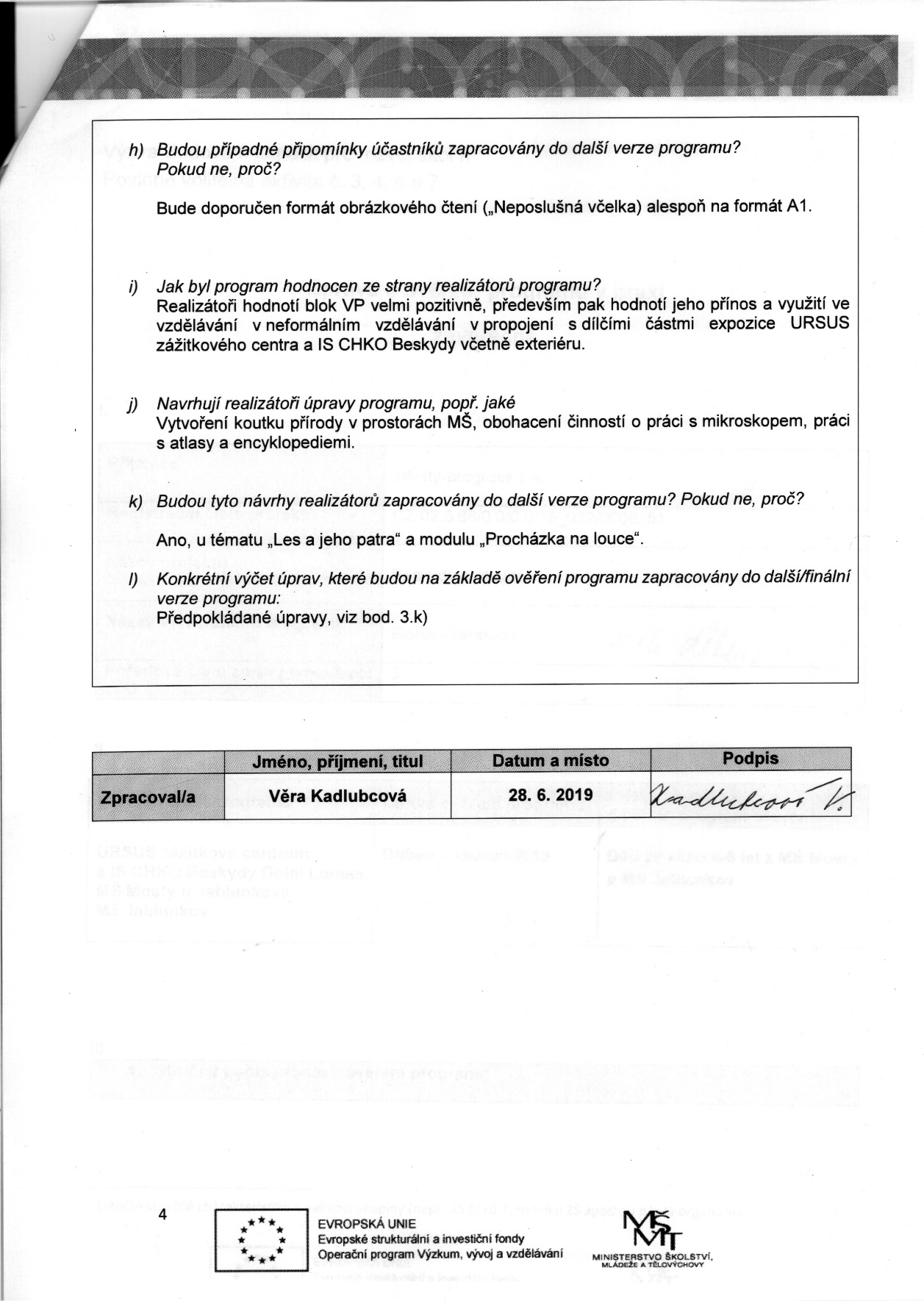 7 Příloha č. 4 - Odborné a didaktické posudky programu8 Příloha č. 5 - Doklad o provedení nabídky ke zveřejnění programu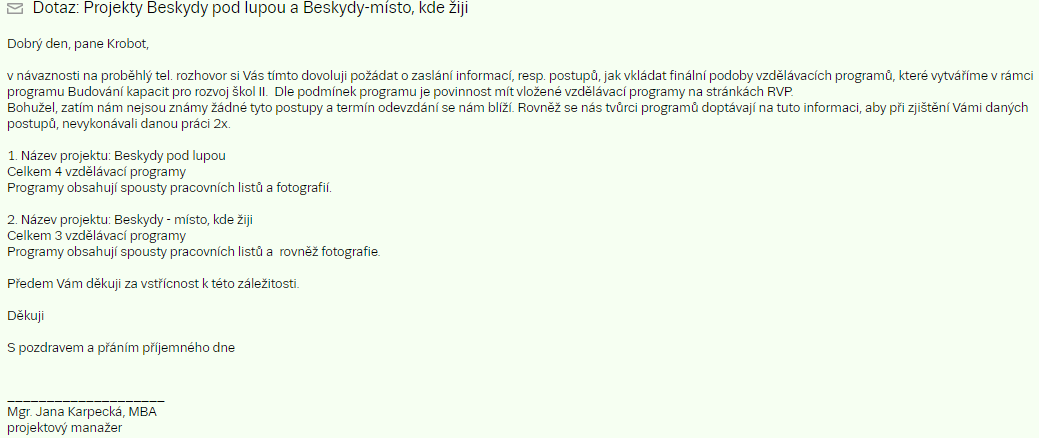 9 Nepovinné přílohy10 ZdrojeTematický blok č. 1 – Na návštěvě v BeskydechTéma č. 1 – Medvědí příběh   Příloha č. 25A – Čárkovaná stopa medvěda – MgA. Agáta VodičkováPříloha č. 26 – Čárkovaná stopa medvěda – MgA. Agáta VodičkováPříloha č. 48A – Šablona výroba papírového medvěda – Iveta VajdováPříloha č.49A – Medvěd hledá med – MgA. Agáta VodičkováTéma č. 2 – Vznik BeskydPříloha č. 58A – Pracovní list, najdi rozdíly – MgA. Agáta VodičkováPříloha č. 59A – Pracovní list – Co do batohu – MgA. Agáta VodičkováPříloha č. 63A – Výroba netopýra - Iveta VajdováTematický blok č. 2 – Na návštěvě u medvědaTéma č. 1 – Les a jeho patra	    Příloha č. 72A – Šablona výroba mravence – Ondřej KarpeckiPříloha č.76A – Hra – Než jde ježek spát – MgA. Agáta VodičkováPříloha č. 81A – Pracovní list – Housenky – MgA. Agáta VodičkováPříloha č.82A – Hledání rostlin podle barev- sasanka [online]. [cit. 2019-05-02]. Dostupné z: https://pixabay.com/cs/photos/sasanka-hajn%c3%ad-anemone-nemorosa-3501498/ - kopřiva [online]. Dostupné z: https://pixabay.com/cs/photos/kop%c5%99iva-listy-ho%c5%99%c3%adc%c3%ad-vlasy-r%c5%af%c5%beov%c3%bd-2733404/      - petrklíč (Autor Jitka Kačalová)Příloha č. 85A – PL – Které zvíře patří do lesa – MgA. Agáta VodičkováPříloha č. 86A – Pracovní list – Domino – MgA. Agáta VodičkováPříloha č. 93A – PL – Spoj stromy a jejich plody – MgA. Agáta VodičkováTematický blok č. 3 – Procházka na louceTéma č. 1 – Rostliny na loucePříloha č. 104A – Pracovní list – Sedmikráska – MgA. Agáta VodičkováPříloha č. 115 – Neposlušná včela – MgA. Agáta VodičkováPříloha č.116A – Obrázkové loto – MgA. Agáta VodičkováPříloha č. 116B – Obrázkové loto – MgA. Agáta VodičkováPříloha č. 117 – Pátračka na louce – MgA. Agáta VodičkováSoubor metodických materiálůTematický blok č. 1 – Na návštěvě v BeskydechTéma č. 1 – Medvědí příběhPříloha č. 1 – Medvídek Vojta – MgA. Agáta VodičkováPříloha č. 2 – Medvídě Kuba – MgA. Agáta VodičkováPříloha č. 3 – Medvídě Matěj – MgA. Agáta VodičkováPříloha č. 4 – Beskydy – Helena KrausováPříloha č. 5 – Beskydy – Nikol KantrováPříloha č. 6 – Ursík – Karel BrožPříloha č. 7 – Foto domácích zvířat - [online]. [cit. 2019-02-05]. Dostupné z: https://pixabay.com/cs/photos/ku%C5%99e-ku%C5%99ata-farma-zahrada-slepice-88507Příloha č. 8 – Foto domácích zvířat  - [online]. [cit. 2019-02-05]. Dostupné z: https://pixabay.com/cs/photos/kozy-d%C3%ADt%C4%9B-mlad%C3%A9-kozy-dom%C3%A1c%C3%AD-koza-2052733/Příloha č. 9 – Foto domácích zvířat - [online]. [cit. 2019-02-05]. Dostupné z: https://pixabay.com/cs/photos/husy-b%c3%adl%c3%bd-roztomil%c3%bd-pe%c5%99%c3%ad-zv%c3%ad%c5%99e-985168/Příloha č. 10 – Foto domácích zvířat -  [online]. [cit. 2019-02-05]. Dostupné z: https://pixabay.com/cs/photos/ko%c4%8dka-mazl%c3%ad%c4%8dek-ko%c4%8dkovit%c3%bd-zv%c3%ad%c5%99e-3846780/Příloha č. 11 – Foto lesních zvířat - [online]. [cit. 2019-02-05]. Dostupné z: https://pixabay.com/cs/photos/srnec-obecn%C3%BD-capreolus-capreolus-880581/Příloha č. 12 – Foto lesních zvířat -  [online]. [cit. 2019-02-05]. Dostupné z: https://pixabay.com/cs/photos/jezevec-zv%c3%ad%c5%99e-jezevci-les-savec-44210/Příloha č. 13 – Foto lesních zvířat – Ing. Jitka KačalováPříloha č. 14 – Foto lesních zvířat - ([online]. [cit. 2019-02-05]. Dostupné z: https://pixabay.com/cs/photos/li%C5%A1ka-li%C5%A1ka-obecn%C3%A1-vulpes-vulpes-1464707/Příloha č. 15 – Foto lesních zvířat - [online]. [cit. 2019-02-05]. Dostupné z: https://pixabay.com/cs/photos/kuna-lesn%C3%AD-martes-martes-%C5%A1elma-881029/Příloha č. 16 – Foto lesních zvířat – Ing. Jitka KačalováPříloha č. 17 – Foto lesních zvířat - [online]. [cit. 2019-02-05]. Dostupné z:  https://pixabay.com/cs/illustrations/divo%c4%8d%c3%a1k-nov%c3%a1%c4%8dci-les-p%c5%99%c3%adroda-divok%c3%bd-2380013/Příloha č. 18 – Foto lesních zvířat - ( [online]. [cit. 2019-05-02]. Dostupné z: https://pixabay.com/cs/photos/kr%c3%a1li%c4%8d%c3%ad-zaj%c3%adc-kr%c3%a1l%c3%ad%c4%8dek-u%c5%a1i-tr%c3%a1va-1882699/ Příloha č. 19 – Foto lesních zvířat - [online]. [cit. 2019-05-02]. Dostupné z: https://pixabay.com/cs/photos/vlk-zv%c3%ad%c5%99e-divok%c3%a1-zv%c4%9b%c5%99-canidae-62898/Příloha č. 20 – Foto lesních zvířat – Ing. Jitka KačalováPříloha č. 21 – Noty k písni Medvědí trápení – (Pinterest. Pinterest.com [online]. [cit. 2020-11-11]. Dostupné z: https://cz.pinterest.com/pin/502362533411224548/)Příloha č. 22 – Stopy medvěda – MgA. Agáta VodičkováPříloha č. 23 – Stopy lidí – Iveta VajdováPříloha č. 24 – Porovnání lidské a medvědí stopy – Ing. Jitka KačalováPříloha č. 25B – Čárkovaná stopa medvěda - Iveta VajdováPříloha č. 26B – Čárkovaná stopa medvěda - Iveta VajdováPříloha č. 27A – Puzzle medvěda – Karel BrožPříloha č. 27B – Puzzle medvěda- Iveta VajdováPříloha č. 28A – Puzzle medvěda – Karel BrožPříloha č. 28B – Puzzle medvěda- Iveta VajdováPříloha č. 29A – Puzzle medvěda – Karel BrožPříloha č. 29B – Puzzle medvěda- Iveta VajdováPříloha č. 30A – Puzzle medvěda – Karel BrožPříloha č. 30B – Puzzle medvěda- Iveta VajdováPříloha č. 31A – Puzzle medvěda – Karel BrožPříloha č. 31B – Puzzle medvěda- Iveta VajdováPříloha č. 32A – Puzzle medvěda – Karel BrožPříloha č. 32B – Puzzle medvěda- Iveta VajdováPříloha č. 33 – Skutečné f y [online]. [cit. 2019-05-02]. Dostupné z: https://pixabay.com/cs/photos/houba-koz%C3%A1k-b%C5%99ezov%C3%BD-tr%C3%A1va-makro-346230/Foto medvěda – Michal KalasPříloha č. 34 – Foto houbyhttps://pixabay.com/cs/photos/houba-bedla-vysok%C3%A1-jedl%C3%A1-657503/ 02_05_2019)Příloha č. 35 – Foto houby - (https://pixabay.com/cs/photos/b%C4%9B%C5%BEn%C3%A9houby-h%C5%99ib-smrkov%C3%BD-houba-180712/ 02_05_2019, https://pixabay.com/cs/photos/houby-potravinov%C3%A9-houby-j%C3%ADst-les-1603661/ 02_05_2019)Příloha č. 36 – Foto ryby - (https://pixabay.com/cs/photos/p%C5%99%C3%ADroda-bulharsko-%C5%99eka-972492/ 23_07_2019)Příloha č. 37 – Jelen – Ing. Jitka KačalováPříloha č. 38 – Daněk - (https://pixabay.com/cs/photos/dan%C4%9Bk-evropsk%C3%BD-jelen-divok%C3%A1-zv%C3%AD%C5%99e-984573/ 02_05_2019)Příloha č. 39 – Stádo ovcí - (https://pixabay.com/cs/photos/zv%C3%AD%C5%99e-ovce-st%C3%A1do-ovc%C3%AD-louka-3437467/ 23_07_2019)Příloha č. 40 – Včelí úl - (https://pixabay.com/cs/photos/v%C4%8Dely-%C3%BAl-v%C4%8Del-v-anflug-med-1578726/ 23_07_2019)Příloha č. 41 – Zimní úkryty – MgA. Agáta VodičkováPříloha č. 42 – 44 – Jména medvíďat - Iveta VajdováPříloha č. 45 – Obrázky na počáteční písmena (V) – vločka, vánočka, vidlička – Ondřej Karpecki - vlaštovka (https://pixabay.com/cs/vectors/zv%C3%AD%C5%99e-pt%C3%A1k-let-l%C3%A9t%C3%A1n%C3%AD-vla%C5%A1tovka-1297373/ 31_07_2019)- vlak (https://pixabay.com/cs/illustrations/stary-vlak-cestov%C3%A1n%C3%AD-historick%C3%A9-2121647/ 31_07_2019)- včela – MgA. Agáta VodíčkováPříloha č. 46 – Obrázky na počáteční písmena (M) – MgA. Agáta VodičkováPříloha č. 47 – Obrázky na počáteční písmena (K) – MgA. Agáta VodičkováPříloha č. 48B – Výrova papírového medvěda - Iveta VajdováPříloha č. 49B – Medvěd hledá med – MgA. Agáta VodičkováTéma č. 2 – Vznik BeskydPříloha č. 50 – Beskydy – Mgr. Nikol KantorováPříloha č. 51 – Gírová – Mgr. Nikol KantorováPříloha č. 52 – Velký Polom – Mgr. Nikol KantorováPříloha č. 53 – Lysá Hora – Mgr. Nikol KantorováPříloha č. 54A – Čertův mlýn – Gírová – archiv GOTICPříloha č. 54B – Čertovo kopyto – Gírová - archiv GOTICPříloha č. 55A – CHKO Beskydy – Michaela BečákováPříloha č. 55B – Znaky CHKO – Jana GenčevováPříloha č. 55C – Znaky CHKO – Jana GenčevováPříloha č. 55D – Znaky CHKO – Jana GenčevováPříloha č. 55E – Znaky CHKO – Jana GenčevováPříloha č. 55F – Znaky CHKO – Jana GenčevováPříloha č. 55G – Znaky CHKO – Jana GenčevováPříloha č. 56 – Poslech písně Beskyde, Beskyde - SPILKA, Jiří. POLKY 5 - ZPĚVNÍK LIDOVÝCH A ZLIDOVĚLÝCH PÍSNÍ. SPINO.Příloha č. 57 – Rozcestník – Ing. Radana BockováPříloha č. 58B – Pracovní list – Najdi rozdíly - MgA. Agáta VodičkováPříloha č. 59B – Pracovní list – Co do batohu - MgA. Agáta VodičkováPříloha č. 60 – Život netopýra - (https://pixabay.com/cs/photos/listov%C3%A9-%C4%8Dichal-netop%C3%BDry-l%C3%A9t%C3%A1n%C3%AD-1575051/?fbclid=IwAR1NXVoRDypRfZ29JBVWaoFanym3QrmAQohJ87Fhq63KPlet5Sr5l2L3FI4 14_08_2019)Příloha č. 61 – Život netopýra – Ing. Jitka KačalováPříloha č. 62 – Život netopýra - Wikipedie. [online]. Dostupné z:  https://cs.m.wikipedia.org/wiki/Vr%C3%A1penec_mal%C3%BD#/media/Soubor%3ALesser_horseshoe_bat.jpgPříloha č. 63B – Výroba netopýra – Jana Genčevová, Iveta Vajdová, Věra KadlubcováTematický blok č. 2 – Na návštěvě u medvědaTéma č. 1 – Les a jeho patraPříloha č. 64 – Význam lesa – město - (https://pixabay.com/cs/photos/praha-ulice-obloha-%C4%8Desky-evropa-2093627/23_07_2019)Příloha č. 65 – Význam lesa – louka – Mgr. Nikol KantorováPříloha č. 66 – Význam lesa – strom – Ondřej KarpeckiPříloha č. 67 – Význam lesa – 2 stomy – Ondřej KarpeckiPříloha č. 68 – Význam lesa – les – Ondřej KarpeckiPříloha č. 69 – Patra lesa a domu – Jana Genčevová, Iveta Vajdová, Věra KadlubcováPříloha č. 70 – Patra lesa a domu – MgA. Agáta VodičkováPříloha č. 71 – Obrázky prvního patra - krtek (https://pixabay.com/cs/vectors/krtek-slep%C3%BD-zv%C3%AD%C5%99e-biologie-savec-153474/ 23_07_2019   - mravenec - https://pixabay.com/cs/vectors/abc-zv%C3%AD%C5%99e-mravenec-hmyz-2026985/ 23_07_2019- ostatní obrázky (ilustrace Agáta Vodíčková)Příloha č. 72B – Výroba mravence – Ondřej KarpeckiPříloha č. 73 – Obrázky druhého patra - chrobák (https://pixabay.com/cs/photos/chrob%C3%A1k-lesn%C3%AD-brouk-hn%C5%AFj-hmyz-544737/ 23_07_2019 )- hřib hnědý (https://pixabay.com/cs/photos/hriby-hubacka-suchohr%C3%ADb-mech-jesen-1639057/ 02_05_2019)- bedla vysoká (https://pixabay.com/cs/photos/houba-bedla-vysok%C3%A1-jedl%C3%A1-657503/ 02_05_2019)- kapradina (https://pixabay.com/cs/photos/kapra%C4%8F-kaprad%C3%AD-p%C5%99%C3%ADroda-kapra%C4%8F-samec-543736/ 02_05_2019)Příloha č. 74 – Obrázky druhého patra - beruška (Autor Mgr. Nikol Kantorová), - šnek (https://pixabay.com/cs/photos/%C5%A1nek-shell-gastropod-zv%C3%AD%C5%99e-4236371 23_07_2019)- chlapeček (https://pixabay.com/cs/illustrations/chlapec-d%C3%ADt%C4%9B chlape%C4%8Dek-4183886/23_07_2019)- ježek (https://pixabay.com/cs/photos/je%C5%BEek-d%C3%ADt%C4%9B-mlad%C3%BD-je%C5%BEek-je%C5%BEek-zv%C3%AD%C5%99e-1759027/ 02_05_2019)- modranka -  Daniel KřenekPříloha č. 75A – Hra – Než jde ježek spát – MgA. Agáta VodičkováPříloha č. 75B – Hra – Než jde ježek spát - mrkev (https://pixabay.com/cs/vectors/mrkev-zeleniny-potraviny-%C4%8Derstv%C3%A9-575529/ 23_07_2019)- jahoda (https://pixabay.com/cs/vectors/jahoda-ovoce-dezert-bobule-zral%C3%A9-36949/23_07_2019)- třešně (https://pixabay.com/cs/vectors/t%C5%99e%C5%A1n%C4%9B-a-vi%C5%A1n%C4%9B-ovoce-%C4%8Derven%C3%A1-mil%C3%A9-158241/ 23_07_2019)- švestka (https://pixabay.com/cs/illustrations/%C5%A1vestka-ovoce-ovocn%C3%BD-sad-p%C5%99%C3%ADroda-1992429/ 23_07_2019)- jablko (https://pixabay.com/cs/illustrations/jablko-ovoce-%C4%8Derven%C3%A1-zdrav%C3%A1-756386/ 23_07_2019)- hruška (https://pixabay.com/cs/illustrations/hru%C5%A1ka-ovoce-zelen%C3%A1-zdrav%C3%A1-756388/ 23_07_2019)Příloha č. 76B – Hra – Než jde ježek spát – MgA. Agáta VodičkováPříloha č. 76C – Hra – Než jde ježek spát – MgA. Agáta VodíčkováPříloha č. 77 – Obrázky třetího patra - jahodník (https://pixabay.com/cs/photos/lesn%C3%AD-jahoda-berry-jahody-lesn%C3%AD-2434034/ 23_07_2019)- kopřiva (https://pixabay.com/cs/photos/kop%C5%99iva-dvoudom%C3%A1-listy-ho%C5%99%C3%ADc%C3%AD-vlasy-2733404/ 23_07_2019)- borůvka (https://pixabay.com/cs/photos/bor%C5%AFvka-ovoce-bobule-bickbeere-476544/ 02_05_2019)- vraní oko – Agata Krausová- sasanka hajní (https://pixabay.com/cs/photos/sasanka-kv%C4%9Btina-p%C5%99%C3%ADrody-b%C3%ADl%C3%A1-kv%C4%9Bt-3959908/ 02_05_2019)Příloha č. 78 – Obrázky třetího patra- petrklíč  - Ing. Jitka Kačalová- přeslička (https://pixabay.com/cs/photos/ocas-kon%C4%9B-orobinec-acker-p%C5%99esli%C4%8Dka-3337125/ 23_07_2019) - holčička (https://pixabay.com/cs/illustrations/hol%C4%8Di%C4%8Dka-holka-d%C3%ADvka-- balonek-1443463/ 23_07_2019)Příloha č. 79 – Obrázky třetího patra - kaktus – Mgr. Nikol Kantorová- rulík zlomocný - https://pixabay.com/cs/photos/rul%C3%ADk-atropa-belladonna-rostlin-1547692/ 02_05_2019 - jedle – MgA. Agáta VodíčkováPříloha č. 80 – Obrázky třetího patra  - tulipán – Mgr. Nikol Kantorová- jitrocel – Mgr. Jana Karpecká, MBA- podběl – Mgr. Jana Karpecká, MBAPříloha č. 81B – Pracovní list – Housenky – MgA. Agáta VodičkováPříloha č. 82B – Hledání rostli podle barev- sasanka (https://pixabay.com/cs/photos/sasanka-kv%C4%9Btina-p%C5%99%C3%ADrody-b%C3%ADl%C3%A1-kv%C4%9Bt-3959908/ 02_05_2019)Příloha č. 82C – Hledání rostli podle barev - stvol - https://pixabay.com/cs/photos/petrkl%C3%AD%C4%8D-%C5%BElut%C3%A1-p%C5%99%C3%ADrody-pru%C5%BEina-4116493/)Příloha č. 82D – Hledání rostli podle barev - kopřiva (https://pixabay.com/cs/photos/kop%C5%99iva-dvoudom%C3%A1-listy-ho%C5%99%C3%ADc%C3%AD-vlasy-2733404/ 23_07_2019      Příloha č. 83 – Obrázky čtvrtého patra - líska (https://pixabay.com/cs/photos/l%C3%ADskov%C3%A9-o%C5%99echy-spole%C4%8Dn%C3%A9-l%C3%ADska-1574367/ 23_07_2019)- holčička (https://pixabay.com/cs/illustrations/hol%C4%8Di%C4%8Dka-holka-d%C3%ADvka-d%C3%ADt%C4%9B-d%C4%9Bti-1443461/23_07_2019)Příloha č. 84 – Obrázky čtvrtého patra - šípky (https://pixabay.com/cs/photos/%C5%A1%C3%ADpek-divok%C3%A1-r%C5%AF%C5%BEe-ovoce-r%C5%AF%C5%BEe-3707483/ 23_07_2019)- trnka (https://pixabay.com/cs/photos/ovoce-p%C5%99%C3%ADroda-rostlina-list-v%C4%9Btev-3251429/23_07_2019)- ostružina (https://pixabay.com/cs/photos/bobule-ostru%C5%BEiny-ovoce-zral%C3%BD-3513546/23_07_2019)- malina (https://pixabay.com/cs/photos/malina-ovoce-bobule-%C4%8Derven%C3%A1-zral%C3%A9-3454504/ 02_05_2019)- šípková růže (https://pixabay.com/cs/photos/brian-r%C5%AF%C5%BEe-bloom-kvete-na-kv%C4%9Bt-4335564/ 02_05_2019Příloha č. 85B – PL – Které zvíře patří do lesa – MgA. Agáta VodičkováPříloha č. 86B – Pracovní list – Domino – MgA. Agáta VodičkováPříloha č. 87 – Lesní domino – MgA. Agáta VodičkováPříloha č. 88 – Obyvatelé pátého patra- rodina (https://pixabay.com/cs/illustrations/matka-d%C4%9Bti-nad%C5%99azen%C3%BD-p%C3%A9%C4%8De-rodina-1353240/ 23_07_2019)Příloha č. 89 – Obyvatelé pátého patra – MgA. Agáta VodičkováPříloha č. 90 – Obyvatelé pátého patra- kaštan (https://pixabay.com/cs/photos/ryz%C3%A1k-podzim-plody-ka%C5%A1tanu-leskl%C3%BD-3673443/ 23_07_2019)Příloha č. 91 – Obyvatelé pátého patra  – MgA. Agáta VodičkováPříloha č. 92 – Obyvatelé pátého patra – MgA. Agáta VodičkováPříloha č. 93B – PL – Spoj stromy a jejich plody – MgA. Agáta VodičkováPříloha č. 94 – Cvik – Strom – Ondřej KarpeckiPříloha č. 95 – Fotky ptáků - strakapoud (https://pixabay.com/cs/photos/strakapoud-velk%C3%BD-datel-915417/ 28_07_2019)- kukačka Wikipedie. [online]. Dostupné z: https://cs.m.wikipedia.org/wiki/Soubor:Kuckuck_(Cuculus_canorus)_by_Tim_Peukert.jpg- puštík (https://pixabay.com/cs/photos/pt%C3%A1k-sova-pu%C5%A1t%C3%ADk-b%C4%9Blav%C3%BD-pe%C5%99%C3%AD-o%C4%8Di-2903388/ 02_05_2019)- sojka (https://pixabay.com/cs/photos/sojka-obecn%C3%A1-ptactvo-letu-j%C3%ADdlo-1721415/ 02_05_2019)- datel - Daniel KřenekPříloha č. 96 – Zpěv písně – V lese - HORÁČKOVÁ, Jaroslava. Zpívejme si celý rok 2.: písničky pro děti s obrázky pro individuální a skupinové činnosti, k povídání a vymalování. Ilustroval Gabriela PŘIKRYLOVÁ. Kroměříž: Barevné kamínky, [2016]. ISBN 978-80-87165-62-1.Tematický blok. č. 3. – Procházka na louceTéma č. 1 – Rostliny na loucePříloha č. 97 – Louka voní - JANOVSKÁ, Olga a Libuše KURKOVÁ. Malým zpěváčkům: zpěvník pro mateřské školy. Ilustroval Ota JANEČEK. Praha: Státní pedagogické nakladatelství, 1986. Odborné příručky pro žákyně středních pedagogických škol a pro učitelky mateřských škol.Příloha č. 98 – Třídění obrázků květin- kopretina (https://pixabay.com/cs/photos/kv%C4%9Btina-kopretina-kv%C4%9Bt-b%C3%ADl%C3%A1-fl%C3%B3ra-4319554/ 28_07_2019)- kohoutek (https://pixabay.com/cs/photos/kohoutek-lu%C4%8Dn%C3%AD-otrhan%C3%BD-robin-846562/ 02_05_2019)Příloha č. 99 – Třídění obrázků květin- sedmikráska – Mgr. Jana Karpecká, MBA- jetel (https://pixabay.com/cs/photos/jetel-lu%C4%8Dn%C3%AD-kv%C4%9Btina-trifdium-lu%C4%8Dn%C3%AD-113867/ 02_05_2019)Příloha č. 100 – Třídění obrázků květin – - vlčí mák (https://pixabay.com/cs/photos/kv%C4%9Bt-m%C3%A1k-jaro-p%C5%99%C3%ADroda-%C4%8Derven%C3%BD-kv%C4%9Bt-1449981/ 14_08_2019),- pryskyřník (https://pixabay.com/cs/photos/prysky%C5%99n%C3%ADk-uk%C3%A1zal-kv%C4%9Bt-kv%C4%9Btiny-1365863/ 02_05_2019)Příloha č. 101 – Třídění obrázků květin- čekanka (https://pixabay.com/cs/photos/cichorium-intybus-%C4%8Dekanky-kv%C4%9Btiny-4353807/ 28_07_2019)Příloha č. 102 – Třídění obrázků květin- jitrocel – Mgr. Jana Karpecká, MBA- pampelička – Agáta KrausováPříloha č. 103 – Uvíjíme věneček - VISKUPOVÁ, Božena a Petr JISTEL. Skřivánek: sborník písní pro mateřské školy s doprovodem klavíru, eventuelně dalších (dětských) hudebních nástrojů. Praha: Panton, 1973.Příloha č. 104 – Pracovní list – Sedmikráska – MgA. Agáta VodičkováPříloha č. 105 – Včelí život- včela na květině (https://pixabay.com/cs/photos/v%C4%8Dela-imme-p%C5%99%C3%ADstup-let-p%C5%99%C3%ADrody-4076564/ 29_07_2019)- včelí úl (https://pixabay.com/cs/photos/v%C4%8Delstva-v%C4%8Dely-%C3%BAl-v%C4%8Dela%C5%99-v%C4%8Del-4027054/ 29_07_2019)- včelař (https://pixabay.com/cs/photos/v%C4%8Dela%C5%99-podregistr-kontrola-682943/ 29_07_2019), - plástev včely (https://pixabay.com/cs/photos/v%C4%8Dela%C5%99-podregistr-kontrola-682943/ 29_07_2019)- plástev med (https://pixabay.com/cs/photos/v%C4%8Dela%C5%99-su%C5%A1%C3%A1ky-med-p%C5%99%C3%ADrody-v%C4%8Dely-2168184/ 29_07_2019)- včely (https://pixabay.com/cs/photos/v%C4%8Dely-su%C5%A1%C3%A1ky-hmyz-%C3%BAl-p%C5%99%C3%ADrody-med-1143385/ 29_07_2019)Příloha č. 106 – Fotografie živočichů - perleťovec (https://pixabay.com/cs/photos/mot%C3%BDl-na-%C5%BElut%C3%A9-kv%C4%9Btin%C4%9B-mot%C3%BDl-kv%C4%9Btina-3918356/ 28_07_2019)Příloha č. 107 – Fotografie živočichů- modrásci (https://pixabay.com/cs/photos/mot%C3%BDl-modr%C3%A1sek-k%C3%A1men-2210749/ 29_07_2019)- modrásek bahenní – Ing. Jitka KačalováPříloha č. 108 – Fotografie živočichů- babočka paví oko (https://pixabay.com/cs/photos/mot%C3%BDl-zbarven%C3%AD-babo%C4%8Dka-pav%C3%AD-oko-213106/ 29_07_2019)- moucha (https://pixabay.com/cs/photos/fly-hmyz-list-zelen%C3%A1-makro-3588178/ 02_05_2019)Příloha č. 109 – Fotografie živočichů- beruška – Mgr. Nikol Kantorová,- čmelák (https://pixabay.com/cs/photos/heath-bumble-bee-kryptarum-bumble-bee-3664254/?fbclid=IwAR2Kiy3-laJknmd6tQNG-9mx_ZyXjJfIsHec3FNWqMASWsY-rcW--oyFS54 02_05_2019)Příloha č. 110 – Fotografie živočichů- komár (https://pixabay.com/cs/photos/tygr-kom%C3%A1r-kom%C3%A1r-asijsk%C3%A9-tigerm%C3%BCcke-49141/ 02_05_2019) - klíště (https://pixabay.com/cs/photos/kl%C3%AD%C5%A1t%C4%9B-lymsk%C3%A1-boreli%C3%B3za-kle%C5%A1t%C4%9B-skus-1271763 02_05_2019)Příloha č. 111 – Fotografie živočichů - pavouk (https://pixabay.com/cs/photos/pavouk-www-p%C5%99%C3%ADroda-brouk-hmyz-436947/ 02_05_2019) - housenka (https://pixabay.com/cs/photos/mot%C3%BDl-hmyz-p%C5%99%C3%A1stevn%C3%ADk-medv%C4%9Bd%C3%AD-kaja-2052838/ 02_05_2019)Příloha č. 112 – Fotografie živočichů- pavučina (https://pixabay.com/cs/photos/web-pavu%C4%8Dina-kapi%C4%8Dka-rosy-586177/ 29_07_2019- mravenec (https://pixabay.com/cs/photos/mravenci-lesn%C3%ADch-Příloha č. 113 – Fotografie živočichů- zmije (https://pixabay.com/cs/photos/had-zmije-obecn%C3%A1-vipera-berus-2279246/ 02_05_2019)Příloha č. 114 – Fotografie živočichů- vosa (https://pixabay.com/cs/photos/hornet-vosa-hmyz-%C5%BEihadlo-zv%C3%AD%C5%99e-3350248/ 02_05_2019)- vosík (https://pixabay.com/cs/photos/vosa-makro-vos%C3%ADk-francouzsk%C3%BD-hmyz-689249/ 02_05_2019)Příloha č. 115 – Neposlušná včela – MgA. Agáta VodičkováVýzva Budování kapacit pro rozvoj škol IINázev a reg. číslo projektu Beskydy pod lupou, CZ.02.3.68/0.0/0.0/16_032/0008251Název programuUrsík dětem INázev vzdělávací instituceinfinity-progress z.s.Adresa vzdělávací instituce a webová stránka Dolní Lomná 26, 739 91, www.ursuscentrum.czKontaktní osobaNikol TuroňováDatum vzniku finální verze programu30.6.2019Číslo povinně volitelné aktivity výzvy4Forma programuPrezenčníCílová skupinaDěti MŠDélka programu 16 hodinZaměření programu (tematická oblast, obor apod.)Konkrétní výchovně vzdělávací aktivity, které umožní dětem a mládeži přímý kontakt s živou a neživou přírodou v jejím přirozeném prostředí, vytváření a realizace aktivit prohlubujících vztah k místu a zapojení mládeže do života komunity a do řešení environmentálních problémů v regionu. Využívání kreativního a inovativního potenciálu dětí a mládeže.Tvůrci programuOdborný garant programuVěra Kadlubcová, Jana GenčevováMgr. Jana Karpecká, MBAOdborní posuzovatelé Specifický program pro žáky se SVP (ano x ne)NePoložka Položka Předpokládané nákladyCelkové náklady na realizátory/lektoryCelkové náklady na realizátory/lektory6.400 Kčz tohoHodinová odměna pro 1 realizátora/ lektora včetně odvodů400 Kčz tohoUbytování realizátorů/lektorůXz tohoStravování a doprava realizátorů/lektorůXNáklady na zajištění prostorNáklady na zajištění prostorUbytování, stravování a doprava účastníkůUbytování, stravování a doprava účastníků6.000 Kčz tohoDoprava účastníků6.000 Kčz tohoStravování a ubytování účastníkůXNáklady na učební textyNáklady na učební texty11.500 Kčz tohoPříprava, překlad, autorská práva apod.Xz tohoRozmnožení textů – počet stran: 11.500 KčRežijní nákladyRežijní náklady20.900 Kčz tohoStravné a doprava organizátorůXz tohoUbytování organizátorůXz tohoPoštovné, telefony1.300 Kčz tohoDoprava a pronájem technikyXz tohoPropagace7.600 Kčz tohoOstatní nákladyXz tohoOdměna organizátorům12.000 KčNáklady celkem44.800 KčPoplatek za 1 účastníka1.792 KčJak mě bavilo téma Na návštěvě v Beskydech  (vybarvi odpovídajícího smajlíka):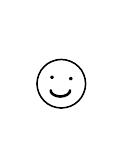 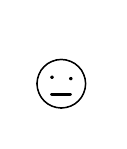 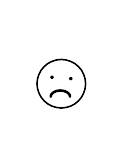 Nejvíce mě zaujalo:Co už umím:Jak mě bavilo téma Na návštěvě u medvěda  (vybarvi odpovídajícího smajlíka):Nejvíce mě zaujalo:Co už umím:Jak mě bavilo téma Procházka na louce  (vybarvi odpovídajícího smajlíka):Nejvíce mě zaujalo:Co už umím:Příjemceinfinity-progress z.s.Registrační číslo projektuCZ.02.3.68/0.0/0.0/16_032/0008251Název projektuBeskydy pod lupouNázev vytvořeného programuUrsík dětem IPořadové číslo zprávy o realizaci3Místo ověření programuDatum ověření programuCílová skupina, s níž byl program ověřenURSUS zážitkové centrum a IS CHKO Beskydy Dolní LomnáMŠ Mosty u JablunkovaMŠ JablunkovDuben–květen 2019Děti ve věku 4–6 let z MŠ Mosty a MŠ JablunkovStručný popis procesu ověření programuJak probíhalo ověření programu (organizace, počet účastníků, počet realizátorů atd.)?Pilotní ověřování vzdělávacího programu Ursík dětem I probíhalo v měsících dubnu, květnu a červnu v zážitkovém centru URSUS v Dolní Lomné, v MŠ Mosty u Jablunkova a v MŠ Jablunkov. Zúčastnilo se ho dle docházky 48 dětí výše jmenovaných mateřských škol. Pilotního ověření se účastnily:MŠ Mosty u Jablunkova – 24 dětíMŠ Jablunkov – 24 dětíV rámci ověřování VP Ursík dětem I byly využity prostory školní zahrady, blízkého lesa i okolních luk. Děti pracovaly s obrázky, materiály a rozvíjely všechny své smysly při plnění úkolů, řešení rébusů apod. Vyzkoušely si i první pokusy, tvořily, poslouchaly příběhy, zapojovaly se do diskuze, tančily nebo hrály na hudební nástroje. Program byl ověřen v celém rozsahu – konkrétně tři vytvořené moduly: Na návštěvě u medvěda, Na návštěvě v Beskydech a Procházka na louce. Byly využívány zejména vizuální prvky – práce s obrázky, rovněž pracovní listy. Jaký byl zájem cílové skupiny?Vzhledem k pestré nabídce činností a praktických situací, ve kterých děti musely samy jednat, myslet, byl zájem dětí velký. Tyto zkušenosti a nabyté vědomosti mohou děti uplatnit ve svém dalším životě. Děti byly zvídavé a měly zájem učit se novým věcem. Jaká byla reakce cílové skupiny?Reakce byly pozitivní. Děti byly ve svých odpovědích pohotové. Některé z nich se již s danou problematikou setkaly a probíraná témata jim nebyla cizí.Výsledky ověření Výčet hlavních zjištění/problémů z ověřování programu:Ověřování programu ovlivnila nepřízeň počasí. Některé z aktivit potřebně nevynikly, protože musely být přesunuty do interiéru MŠ. I přesto jsou zařazeny ve vzdělávacím programu (například činnost s pampeliškou).Nedostatek pomůcek – například mikroskopů, atlasů, encyklopedií. Bylo zjištěno, že maketa domu a lesa znázorňující lesní patra by mohla být vyrobena z pevnějšího materiálu.Návrhy řešení zjištěných problémů:Zajištění potřebných pomůcek pro zkvalitnění výuky dětí, využití kvalitnějších materiálů pro výrobu některých podpůrných pomůcek. Bude/byl vytvořený program upraven?Nebude, připomínky a návrhy se netýkají obsahu programu. Doporučení jsou pouze v oblasti kvality a lepšího provedení. Jak a v kterých částech bude program na základě ověření upraven?Nebude upravován po obsahové stránce. Z pohledu realizátorů je program atraktivní pro cílovou skupinu dětí.3. Hodnocení účastníků a realizátorů ověřeníJak účastníci z cílové skupiny hodnotili ověřovaný program?Program cílovou skupinu velmi zaujal. Vzhledem k přizpůsobení procesu vzdělávání, kdy se střídaly jednotlivé vyučovací metody, byla pozornost dětí udržena a zlepšilo se jejich zapamatování informací.Co bylo v programu hodnoceno v rámci ověřovací skupiny nejlépe?Nejlépe byly hodnoceny prožitkové a tvořivé činnosti (kdy děti zapojovaly svou kreativitu, fantazii) – například vyrábění a činnosti, kde mohly zapojit své smysly.Jak byl hodnocen věcný obsah programu?Obsahová stránka odpovídala cílové skupině vzdělávacího programu. Bylo použito velké množství obrázků a dalšího materiálu, což vedlo cílovou skupinu dětí k lepšímu a hlubšímu zapamatování. Jak bylo hodnoceno organizační a materiální zabezpečení programu?Organizační zabezpečení (doporučení realizátora): efektivnější komunikace při předávání informací před realizací VP (tvůrci, řešitelé, realizátor/evaluátor).Materiální zabezpečení (doporučení realizátora): fotografický materiál a materiály pro kreativní činnosti byly zajištěny.Materiální zabezpečení týkající se prostor URSUS centra bylo hodnoceno velmi kladně. Jak byl hodnocen výkon realizátorů programu?Realizátoři byli zkušení lektoři neformálního vzdělávání s odbornými a metodickými znalostmi svého oboru a rovněž zkušení pedagogové z formálního vzdělávání.  Jaké měli účastníci výhrady/připomínky?Cílová skupina chtěla činnosti/hry opakovat. Při malování kamenů děti požadovaly více kusů.Opakovala se některá výhrada/připomínka ze strany účastníků častěji? Jaká?Budou případné připomínky účastníků zapracovány do další verze programu? Pokud ne, proč?Bude doporučen formát obrázkového čtení (Neposlušná včelka) alespoň na velikost A1. Jak byl program hodnocen ze strany realizátorů programu?Realizátoři hodnotí blok VP velmi pozitivně, především pak hodnotí jeho přínos a využití v neformálním vzdělávání v propojení s dílčími částmi expozice URSUS zážitkového centra a IS CHKO Beskydy včetně exteriéru. Navrhují realizátoři úpravy programu, popř. jaké?Vytvoření koutku přírody v prostorách MŠ, obohacení činností o práci s mikroskopem, práci s atlasy a encyklopediemi.Budou tyto návrhy realizátorů zapracovány do další verze programu? Pokud ne, proč?Ano, u tématu Les a jeho patra a modulu Procházka na louce. Konkrétní výčet úprav, které budou na základě ověření programu zapracovány do další/finální verze programu:Předpokládané úpravy, viz bod. 3. k)